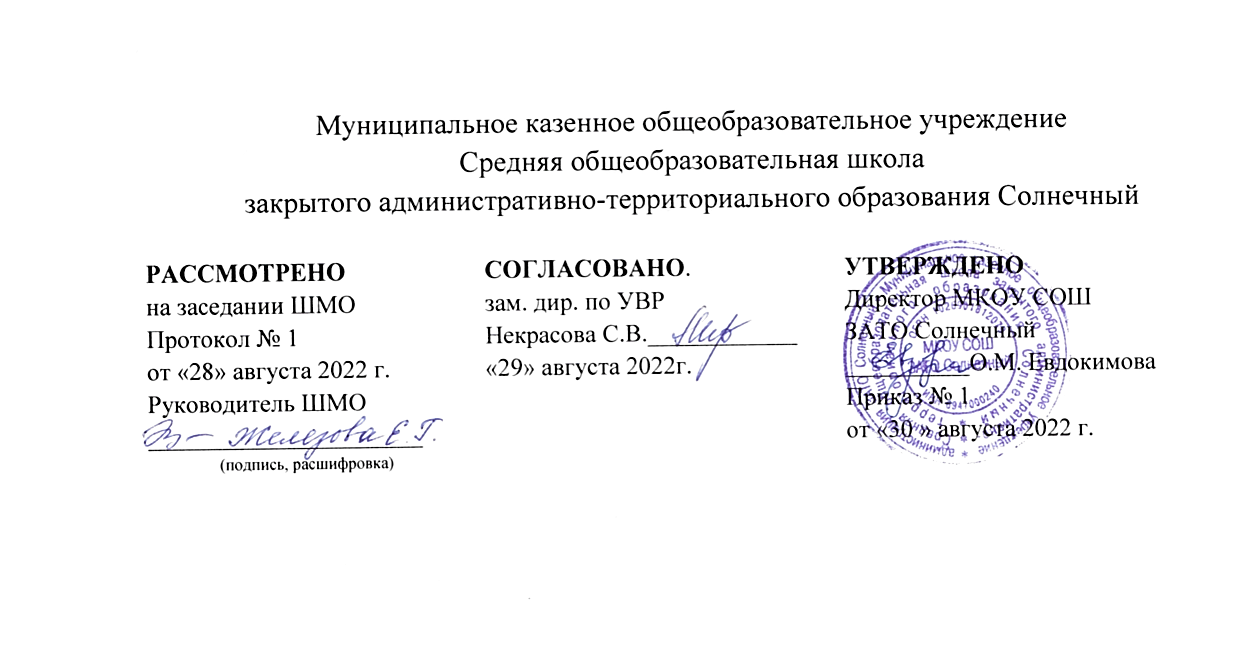 РАБОЧАЯ ПРОГРАММАпо учебному предмету  __АЛГЕБРА и ГЕОМЕТРИЯ__на 2022-2023 учебный годПрограмма разработана на основеПримерных программ основного общего образования, авторских программпод редакцией Т.А. Бурмистровой. Алгебра. Геометрия. Москва, «Просвещение», 2012 г(указать примерную программу/программы, год издания при наличии)Для        8      классаСрок реализации: 1 год.Количество часов по программе: 170Количество часов в неделю: 5Составитель: ФЕТИСОВ И.С.учитель математики                                                                                                   (занимаемая должность)п. Солнечный Тверской области2022 г.РАЗДЕЛ 1. ПЛАНИРУЕМЫЕ РЕЗУЛЬТАТЫ ОСВОЕНИЯ УЧЕБНОГО ПРЕДМЕТА«МАТЕМАТИКА»Стандарт устанавливает требования к результатам освоения обучающимися основной образовательной программы основного общего образования:личностным, включающим готовность и способность обучающихся к саморазвитию и личностному самоопределению, сформированность их мотивации к обучению и целенаправленной познавательной деятельности, системы значимых социальных и межличностных отношений, ценностно-смысловых установок, отражающих личностные и гражданские позиции в деятельности, социальные компетенции, правосознание, способность ставить цели и строить жизненные планы, способность к осознанию российской идентичности в поликультурном социуме;метапредметным, включающим освоенные обучающимися межпредметные понятия и универсальные учебные действия (регулятивные, познавательные, коммуникативные), способность их использования в учебной, познавательной и социальной практике, самостоятельность планирования и осуществления учебной деятельности и организации учебного сотрудничества с педагогами и сверстниками, построение индивидуальной образовательной траектории;предметным, включающим освоенные обучающимися в ходе изучения учебного предмета умения специфические для данной предметной области, виды деятельности по получению нового знания в рамках учебного предмета, его преобразованию и применению в учебных, учебно-проектных и социально-проектных ситуациях, формирование научного типа мышления, научных представлений о ключевых теориях, типах и видах отношений, владение научной терминологией, ключевыми понятиями, методами и приемами.Личностные результаты освоения основной образовательной программы основного общего образования должны отражать:воспитание российской гражданской идентичности: патриотизма, уважения к Отечеству, прошлое и настоящее многонационального народа России; осознание своей этнической принадлежности, знание истории, языка, культуры своего народа, своего края, основ культурного наследия народов России и человечества; усвоение гуманистических, демократических и традиционных ценностей многонационального российского общества; воспитание чувства ответственности и долга перед Родиной;формирование ответственного отношения к учению, готовности и способности обучающихся к саморазвитию и самообразованию на основе мотивации к обучению и познанию, осознанному выбору и построению дальнейшей индивидуальной траектории образования на базе ориентировки в мире профессий и профессиональных предпочтений, с учётом устойчивых познавательных интересов, а также на основе формирования уважительного отношения к труду, развития опыта участия в социально значимом труде;формирование целостного мировоззрения, соответствующего современному уровню развития науки и общественной практики, учитывающего социальное, культурное, языковое, духовное многообразие современного мира;формирование осознанного, уважительного и доброжелательного отношения к другому человеку, его мнению, мировоззрению, культуре, языку, вере, гражданской позиции, к истории, культуре, религии, традициям, языкам, ценностям народов России и народов мира; готовность и способность вести диалог с другими людьми и достигать внём взаимопонимания (идентификация себя как полноправного субъекта общения, готовность к конструированию образа партнера по диалогу, готовность к конструированию образа допустимых способов диалога, готовность к конструированию процесса диалога как конвенционирования интересов, процедур, готовность и способность к ведению переговоров);освоение социальных норм, правил поведения, ролей и форм социальной жизни в группах и сообществах, включая взрослые и социальные сообщества; участие в школьном самоуправлении и общественной жизни в пределах возрастных компетенций с учётом региональных, этнокультурных, социальных и экономических особенностей (формирование готовности к участию в процессе упорядочения социальных связей и отношений, в которые включены и которые формируют сами учащиеся; включенность в непосредственное гражданское участие, готовность участвовать в жизнедеятельности подросткового общественного объединения, продуктивно взаимодействующего с социальной средой и социальными институтами; идентификация себя в качестве субъекта социальных преобразований, освоение компетентностей в сфере организаторской деятельности; интериоризация ценностей созидательного отношения к окружающей действительности, ценностей социального творчества, ценности продуктивной организации совместной деятельности, самореализации в группе и организации, ценности«другого» как равноправного партнера, формирование компетенций анализа, проектирования, организации деятельности, рефлексии изменений, способов взаимовыгодного сотрудничества, способов реализации собственного лидерского потенциала);развитие морального сознания и компетентности в решении моральных проблем на основе личностного выбора, формирование нравственных чувств и нравственного поведения, осознанного и ответственного отношения к собственным поступкам (способность к нравственному самосовершенствованию; веротерпимость, уважительное отношение к религиозным чувствам, взглядам людей или их отсутствию; знание основных норм морали, нравственных, духовных идеалов, хранимых в культурных традициях народов России, готовность на их основе к сознательному самоограничению в поступках, поведении, расточительном потребительстве; сформированность представлений об основах светской этики, культуры традиционных религий, их роли в развитии культуры и истории России и человечества, в становлении гражданского общества и российской государственности; понимание значения нравственности, веры и религии в жизни человека, семьи и общества);формирование коммуникативной компетентности в общении и сотрудничестве со сверстниками, детьми старшего и младшего возраста, взрослыми в процессе образовательной, общественно полезной, учебно-исследовательской, творческой и других видов деятельности;формирование ценности здорового и безопасного образа жизни; усвоение правил индивидуального и коллективного безопасного поведения в чрезвычайных ситуациях, угрожающих жизни и здоровью людей, правил поведения на транспорте и на дорогах;формирование основ экологической культуры соответствующей современному уровню экологического мышления, развитие опыта экологически ориентированной рефлексивно-оценочной и практической деятельности в жизненных ситуациях (готовность к исследованию природы, к занятиям сельскохозяйственным трудом, кхудожественно-эстетическому отражению природы, к занятиям туризмом, в том числе экотуризмом, к осуществлению природоохранной деятельности);осознание значения семьи в жизни человека и общества, принятие ценности семейной жизни, уважительное и заботливое отношение к членам своей семьи;развитие эстетического сознания через освоение художественного наследия народов России и мира, творческой деятельности эстетического характера (способность понимать художественные произведения, отражающие разные этнокультурные традиции; сформированность основ художественной культуры обучающихся как части их общей духовной культуры, как особого способа познания жизни и средства организации общения; эстетическое, эмоционально-ценностное видение окружающего мира; способность к эмоционально-ценностному освоению мира, самовыражению и ориентации в художественном и нравственном пространстве культуры; уважение к истории культуры своего Отечества, выраженной в том числе в понимании красоты человека; потребность в общении с художественными произведениями, сформированность активного отношения к традициям художественной культуры как смысловой, эстетической и личностно-значимой ценности).Метапредметные результаты включают освоенные обучающимися межпредметные понятия и универсальные учебные действия (регулятивные, познавательные, коммуникативные).Межпредметные понятияУсловием формирования межпредметных понятий, таких, как система, факт, закономерность, феномен, анализ, синтез является овладение обучающимися основами читательской компетенции, приобретение навыков работы с информацией, участие в проектной деятельности. В основной школе на всех предметах будет продолжена работа по формированию и развитию основ читательской компетенции. Обучающиеся овладеют чтением как средством осуществления своих дальнейших планов: продолжения образования и самообразования, осознанного планирования своего актуального и перспективного круга чтения, в том числе досугового, подготовки к трудовой и социальной деятельности. У выпускников будет сформирована потребность в систематическом чтении как средстве познания мира и себя в этом мире, гармонизации отношений человека и общества, создании образа «потребного будущего».При изучении учебных предметов обучающиеся усовершенствуют приобретенные на первом уровне навыки работы с информацией и пополнят их. Они смогут работать с текстами, преобразовывать и интерпретировать содержащуюся в них информацию, в том числе:систематизировать, сопоставлять, анализировать, обобщать и интерпретировать информацию, содержащуюся в готовых информационных объектах;выделять главную и избыточную информацию, выполнять смысловое свертывание выделенных фактов, мыслей; представлять информацию в сжатой словесной форме (в виде плана или тезисов) и в наглядно-символической форме (в виде таблиц, графических схем и диаграмм, карт понятий — концептуальных диаграмм, опорных конспектов);заполнять и дополнять таблицы, схемы, диаграммы, тексты.В ходе изучения всех учебных предметов обучающиеся приобретут опыт проектной деятельности как особой формы учебной работы, способствующей воспитанию самостоятельности, инициативности, ответственности, повышению мотивации иэффективности учебной деятельности; в ходе реализации исходного замысла на практическом уровне овладеют умением выбирать адекватные стоящей задаче средства, принимать решения, в том числе и в ситуациях неопределенности. Они получат возможность развить способность к разработке нескольких вариантов решений, к поиску нестандартных решений, поиску и осуществлению наиболее приемлемого решения.Перечень ключевых межпредметных понятий определяется в ходе разработки основной образовательной программы основного общего образования образовательной организации в зависимости от материально-технического оснащения, кадрового потенциала, используемых методов работы и образовательных технологий.В соответствии ФГОС ООО выделяются три группы универсальных учебных действий: регулятивные, познавательные, коммуникативные.Регулятивные УУДУмение самостоятельно определять цели обучения, ставить и формулировать новые задачи в учебе и познавательной деятельности, развивать мотивы и интересы своей познавательной деятельности. Обучающийся сможет:анализировать существующие и планировать будущие образовательные результаты;идентифицировать собственные проблемы и определять главную проблему;выдвигать версии решения проблемы, формулировать гипотезы, предвосхищать конечный результат;ставить цель деятельности на основе определенной проблемы и существующих возможностей;формулировать учебные задачи как шаги достижения поставленной цели деятельности;обосновывать целевые ориентиры и приоритеты ссылками на ценности, указывая и обосновывая логическую последовательность шагов.Умение самостоятельно планировать пути достижения целей, в том числе альтернативные, осознанно выбирать наиболее эффективные способы решения учебных и познавательных задач. Обучающийся сможет:определять необходимые действие(я) в соответствии с учебной и познавательной задачей и составлять алгоритм их выполнения;обосновывать и осуществлять выбор наиболее эффективных способов решения учебных и познавательных задач;определять/находить, в том числе из предложенных вариантов, условия для выполнения учебной и познавательной задачи;выстраивать жизненные планы на краткосрочное будущее (заявлять целевые ориентиры, ставить адекватные им задачи и предлагать действия, указывая и обосновывая логическую последовательность шагов);выбирать из предложенных вариантов и самостоятельно искать средства/ресурсы для решения задачи/достижения цели;составлять план решения проблемы (выполнения проекта, проведения исследования);определять потенциальные затруднения при решении учебной и познавательной задачи и находить средства для их устранения;описывать свой опыт, оформляя его для передачи другим людям в видетехнологии решения практических задач определенного класса;планировать и корректировать свою индивидуальную образовательную траекторию.Умение соотносить свои действия с планируемыми результатами, осуществлять контроль своей деятельности в процессе достижения результата, определять способы действий в рамках предложенных условий и требований, корректировать свои действия в соответствии с изменяющейся ситуацией. Обучающийся сможет:определять совместно с педагогом и сверстниками критерии планируемых результатов и критерии оценки своей учебной деятельности;систематизировать (в том числе выбирать приоритетные) критерии планируемых результатов и оценки своей деятельности;отбирать инструменты для оценивания своей деятельности, осуществлять самоконтроль своей деятельности в рамках предложенных условий и требований;оценивать свою деятельность, аргументируя причины достижения или отсутствия планируемого результата;находить достаточные средства для выполнения учебных действий в изменяющейся ситуации и/или при отсутствии планируемого результата;работая по своему плану, вносить коррективы в текущую деятельность на основе анализа изменений ситуации для получения запланированных характеристик продукта/результата;устанавливать связь между полученными характеристиками продукта и характеристиками процесса деятельности и по завершении деятельности предлагать изменение характеристик процесса для получения улучшенных характеристик продукта;сверять свои действия с целью и, при необходимости, исправлять ошибки самостоятельно.Умение оценивать правильность выполнения учебной задачи, собственные возможности ее решения. Обучающийся сможет:определять критерии правильности (корректности) выполнения учебной задачи;анализировать и обосновывать применение соответствующего инструментария для выполнения учебной задачи;свободно пользоваться выработанными критериями оценки и самооценки, исходя из цели и имеющихся средств, различая результат и способы действий;оценивать продукт своей деятельности по заданным и/или самостоятельно определенным критериям в соответствии с целью деятельности;обосновывать достижимость цели выбранным способом на основе оценки своих внутренних ресурсов и доступных внешних ресурсов;фиксировать	и	анализировать	динамику	собственных	образовательных результатов.Владение	основами	самоконтроля,	самооценки,	принятия	решений	и осуществления осознанного выбора в учебной и познавательной. Обучающийся сможет:наблюдать	и	анализировать	собственную	учебную	и	познавательную деятельность и деятельность других обучающихся в процессе взаимопроверки;соотносить	реальные	и	планируемые	результаты	индивидуальной образовательной деятельности и делать выводы;принимать решение в учебной ситуации и нести за него ответственность;самостоятельно определять причины своего успеха или неуспеха и находить способы выхода из ситуации неуспеха;ретроспективно определять, какие действия по решению учебной задачи или параметры этих действий привели к получению имеющегося продукта учебной деятельности;демонстрировать приемы регуляции психофизиологических/ эмоциональных состояний для достижения эффекта успокоения (устранения эмоциональной напряженности), эффекта восстановления (ослабления проявлений утомления), эффекта активизации (повышения психофизиологической реактивности).Познавательные УУДУмение определять понятия, создавать обобщения, устанавливать аналогии, классифицировать, самостоятельно выбирать основания и критерии для классификации, устанавливать причинно-следственные связи, строить логическое рассуждение, умозаключение (индуктивное, дедуктивное, по аналогии) и делать выводы. Обучающийся сможет:подбирать слова, соподчиненные ключевому слову, определяющие его признаки и свойства;выстраивать логическую цепочку, состоящую из ключевого слова и соподчиненных ему слов;выделять общий признак двух или нескольких предметов или явлений и объяснять их сходство;объединять предметы и явления в группы по определенным признакам, сравнивать, классифицировать и обобщать факты и явления;выделять явление из общего ряда других явлений;определять обстоятельства, которые предшествовали возникновению связи между явлениями, из этих обстоятельств выделять определяющие, способные быть причиной данного явления, выявлять причины и следствия явлений;строить рассуждение от общих закономерностей к частным явлениям и от частных явлений к общим закономерностям;строить рассуждение на основе сравнения предметов и явлений, выделяя при этом общие признаки;излагать полученную информацию, интерпретируя ее в контексте решаемой задачи;самостоятельно указывать на информацию, нуждающуюся в проверке, предлагать и применять способ проверки достоверности информации;вербализовать эмоциональное впечатление, оказанное на него источником;объяснять явления, процессы, связи и отношения, выявляемые в ходе познавательной и исследовательской деятельности (приводить объяснение с изменением формы представления; объяснять, детализируя или обобщая; объяснять с заданной точки зрения);выявлять и называть причины события, явления, в том числе возможные / наиболее вероятные причины, возможные последствия заданной причины, самостоятельно осуществляя причинно-следственный анализ;делать вывод на основе критического анализа разных точек зрения, подтверждать вывод собственной аргументацией или самостоятельно полученнымиданными.Умение создавать, применять и преобразовывать знаки и символы, модели и схемы для решения учебных и познавательных задач. Обучающийся сможет:обозначать символом и знаком предмет и/или явление;определять логические связи между предметами и/или явлениями, обозначать данные логические связи с помощью знаков в схеме;создавать абстрактный или реальный образ предмета и/или явления;строить модель/схему на основе условий задачи и/или способа ее решения;создавать вербальные, вещественные и информационные модели с выделением существенных характеристик объекта для определения способа решения задачи в соответствии с ситуацией;преобразовывать модели с целью выявления общих законов, определяющих данную предметную область;переводить сложную по составу (многоаспектную) информацию из графического или формализованного (символьного) представления в текстовое, и наоборот;строить схему, алгоритм действия, исправлять или восстанавливать неизвестный ранее алгоритм на основе имеющегося знания об объекте, к которому применяется алгоритм;строить доказательство: прямое, косвенное, от противного;анализировать/рефлексировать опыт разработки и реализации учебного проекта, исследования (теоретического, эмпирического) на основе предложенной проблемной ситуации, поставленной цели и/или заданных критериев оценки продукта/результата.Смысловое чтение. Обучающийся сможет:находить в тексте требуемую информацию (в соответствии с целями своей деятельности);ориентироваться в содержании текста, понимать целостный смысл текста, структурировать текст;устанавливать взаимосвязь описанных в тексте событий, явлений, процессов;резюмировать главную идею текста;преобразовывать текст, «переводя» его в другую модальность, интерпретировать текст (художественный и нехудожественный – учебный, научно-популярный, информационный, текст non-fiction);критически оценивать содержание и форму текста.Формирование и развитие экологического мышления, умение применять его в познавательной, коммуникативной, социальной практике и профессиональной ориентации. Обучающийся сможет:определять свое отношение к природной среде;анализировать влияние экологических факторов на среду обитания живых организмов;проводить причинный и вероятностный анализ экологических ситуаций;прогнозировать изменения ситуации при смене действия одного фактора на действие другого фактора;распространять экологические знания и участвовать в практических делах позащите окружающей среды;выражать свое отношение к природе через рисунки, сочинения, модели, проектные работы.Развитие мотивации к овладению культурой активного использования словарей и других поисковых систем. Обучающийся сможет:определять необходимые ключевые поисковые слова и запросы;осуществлять взаимодействие с электронными поисковыми системами, словарями;формировать множественную выборку из поисковых источников для объективизации результатов поиска;соотносить полученные результаты поиска со своей деятельностью.Коммуникативные УУДУмение организовывать учебное сотрудничество и совместную деятельность с учителем и сверстниками; работать индивидуально и в группе: находить общее решение и разрешать конфликты на основе согласования позиций и учета интересов; формулировать, аргументировать и отстаивать свое мнение. Обучающийся сможет:определять возможные роли в совместной деятельности;играть определенную роль в совместной деятельности;принимать позицию собеседника, понимая позицию другого, различать в его речи: мнение (точку зрения), доказательство (аргументы), факты; гипотезы, аксиомы, теории;определять свои действия и действия партнера, которые способствовали или препятствовали продуктивной коммуникации;строить позитивные отношения в процессе учебной и познавательной деятельности;корректно и аргументированно отстаивать свою точку зрения, в дискуссии уметь выдвигать контраргументы, перефразировать свою мысль (владение механизмом эквивалентных замен);критически относиться к собственному мнению, с достоинством признавать ошибочность своего мнения (если оно таково) и корректировать его;предлагать альтернативное решение в конфликтной ситуации;выделять общую точку зрения в дискуссии;договариваться о правилах и вопросах для обсуждения в соответствии с поставленной перед группой задачей;организовывать учебное взаимодействие в группе (определять общие цели, распределять роли, договариваться друг с другом и т. д.);устранять в рамках диалога разрывы в коммуникации, обусловленные непониманием/неприятием со стороны собеседника задачи, формы или содержания диалога.Умение осознанно использовать речевые средства в соответствии с задачей коммуникации для выражения своих чувств, мыслей и потребностей для планирования и регуляции своей деятельности; владение устной и письменной речью, монологической контекстной речью. Обучающийся сможет:определять задачу коммуникации и в соответствии с ней отбирать речевые средства;отбирать и использовать речевые средства в процессе коммуникации с другими людьми (диалог в паре, в малой группе и т. д.);представлять в устной или письменной форме развернутый план собственной деятельности;соблюдать нормы публичной речи, регламент в монологе и дискуссии в соответствии с коммуникативной задачей;высказывать и обосновывать мнение (суждение) и запрашивать мнение партнера в рамках диалога;принимать решение в ходе диалога и согласовывать его с собеседником;создавать письменные «клишированные» и оригинальные тексты с использованием необходимых речевых средств;использовать вербальные средства (средства логической связи) для выделения смысловых блоков своего выступления;использовать невербальные средства или наглядные материалы, подготовленные/отобранные под руководством учителя;делать оценочный вывод о достижении цели коммуникации непосредственно после завершения коммуникативного контакта и обосновывать его.Формирование и развитие компетентности в области использования информационно-коммуникационных технологий (далее – ИКТ). Обучающийся сможет:целенаправленно искать и использовать информационные ресурсы, необходимые для решения учебных и практических задач с помощью средств ИКТ;выбирать, строить и использовать адекватную информационную модель для передачи своих мыслей средствами естественных и формальных языков в соответствии с условиями коммуникации;выделять информационный аспект задачи, оперировать данными, использовать модель решения задачи;использовать компьютерные технологии (включая выбор адекватных задаче инструментальных программно-аппаратных средств и сервисов) для решения информационных и коммуникационных учебных задач, в том числе: вычисление, написание писем, сочинений, докладов, рефератов, создание презентаций и др.;использовать информацию с учетом этических и правовых норм;создавать информационные ресурсы разного типа и для разных аудиторий, соблюдать информационную гигиену и правила информационной безопасности.РАЗДЕЛ 2. СОДЕРЖАНИЕ УЧЕБНОГО ПРЕДМЕТА «АЛГЕБРА. ГЕОМЕТРИЯ» 8 КЛАССРациональные числаПоложительные и отрицательные числа, модуль числа. Множество целых чисел.Множество рациональных чисел; рациональное число как отношение m , где m – целоеnчисло, n – натуральное число. Сравнение рациональных чисел. Арифметические действия с рациональными числами. Свойства арифметических действий. Степень с целым показателем.Действительные числаКвадратный корень из числа. Понятие о иррациональном числе. Иррациональность числа √2 и несоизмеримость стороны и диагонали квадрата. Десятичные приближения иррациональных чисел. Координатная прямая. Изображениечисел точками координатной прямой. Числовые промежутки.Измерения, приближения, оценкиРазмеры объектов окружающего мира (от элементарных частиц до Вселенной), длительность процессов в окружающем мире. Выделение множителя – степени 10 – в записи числа.Приближенное значение величины, точность приближения. округление натуральных чисел и десятичных дробей. Прикидка и оценка результатов вычислений.Алгебраические выраженияБуквенные выражения (выражения с переменными). Допустимые значения переменных. Преобразование буквенных выражений на основе арифметических действий. Равенство буквенных выражений. Тождество. Квадратные корни. Свойство арифметических квадратных корней и их применение к преобразованию числовых выражений и вычислениям.УравненияУравнения с одной переменной. Корень уравнения. Равносильность уравнений. Квадратное уравнение: формула корней квадратного уравнения. Теорема Виета. Решение уравнений, сводящихся к квадратным. Примеры решения уравнений третьей и четвертой степени. Решение дробно-рациональных уравнений. Система уравнений с двумя переменными. Равносильность систем. Решение подстановкой и сложением. Примеры решения систем нелинейных уравнений с двумя переменными. Решение текстовых задач алгебраическим способом. Декартовы координаты на плоскости. Графики простейших нелинейных уравнений: парабола. Графическая интерпретация систем уравнений с двумя переменными.НеравенстваЧисловые неравенства и их свойства. Неравенство с одной переменной. Равносильность неравенств. Линейные неравенства с одной переменной. Квадратные неравенства. Системы неравенств с одной переменной.ФункцииОбласть определения и множество значения функции. Свойства функций, их отображение на графике. Примеры графиков зависимостей, отражающих реальные процессы. Квадратичная функция, ее график и свойства.Начальные понятия и теоремы геометрии.Многоугольники. Окружность и круг.Треугольник. Теорема Фалеса. Подобие треугольников; коэффициент   подобия.Признаки подобия треугольников.Теорема Пифагора. Признаки равенства прямоугольных треугольников. Синус, косинус, тангенс и котангенс острого угла прямоугольного треугольника и углов от 0˚до 90˚, приведения к острому углу. Замечательные точки треугольника: точки пересечения серединных перпендикуляров, биссектрис, медиан. Окружность Эйлера.Четырехугольник. Параллелограмм, его свойства и признаки. Прямоугольник, ромб, квадрат, их свойства и признаки. Трапеция, средняя линия трапеции, равнобедренная трапеция.Многоугольники. Выпуклые многоугольники. Сумма углов выпуклого многоугольника. Вписанные и описанные многоугольники. Правильные многоугольники.Окружность и круг. Центр, радиус, диаметр. Дуга, хорда. Центральный, вписанный угол; величина вписанного угла. Взаимное расположение прямой и окружности, двух окружностей. Касательная и секущая к окружности, равенство касательных, проведенных из одной точки. Метрические соотношения в окружности: свойства секущих, касательных, хорд.Окружность, вписанная в треугольник, и окружность, описанная около треугольника. Вписанные и описанные четырехугольники.Измерение геометрических величин. Понятие о площади плоских фигур. Равносоставленные и равновеликие фигуры. Площадь прямоугольника Площадь параллелограмма, треугольника и трапеции (основные формулы). Формулы, выражающие площадь треугольника: через две стороны и угол между ними, через периметр и радиус вписанной окружности, формула Герона. Площадь четырехугольника, Связь между площадями подобных фигур.Геометрические преобразования. Симметрия фигур. Осевая и центральная симметрии.Построение с помощью циркуля и линейки. Деление отрезка на n- равных частей, построение четвертого пропорционального отрезка.РАЗДЕЛ 3. ТЕМАТИЧЕСКОЕ ПЛАНИРОВАНИЕ. АЛГЕБРА. 8 КЛАСС.ТЕМАТИЧЕСКОЕ ПЛАНИРОВАНИЕ. ГЕОМЕТРИЯ. 8 КЛАСС.№ п/пРазделы и темы уроковКоли честв о часовХарактеристика деятельности обучающихся (формирование УУД)Вводное повторение2Оперировать на базовом уровне понятиями: равенство, числовое равенство, уравнение, корень уравнения, решение уравнения, числовое неравенство, неравенство, решение неравенства;проверять справедливость числовых равенств и неравенств;решать линейные неравенства и несложные неравенства, сводящиеся к линейным;решать системы несложных линейных уравнений, неравенств;проверять, является ли данное число решением уравнения (неравенства);изображать решения неравенств и их систем на числовой прямой.1Повторение1Оперировать на базовом уровне понятиями: равенство, числовое равенство, уравнение, корень уравнения, решение уравнения, числовое неравенство, неравенство, решение неравенства;проверять справедливость числовых равенств и неравенств;решать линейные неравенства и несложные неравенства, сводящиеся к линейным;решать системы несложных линейных уравнений, неравенств;проверять, является ли данное число решением уравнения (неравенства);изображать решения неравенств и их систем на числовой прямой.2Повторение1Оперировать на базовом уровне понятиями: равенство, числовое равенство, уравнение, корень уравнения, решение уравнения, числовое неравенство, неравенство, решение неравенства;проверять справедливость числовых равенств и неравенств;решать линейные неравенства и несложные неравенства, сводящиеся к линейным;решать системы несложных линейных уравнений, неравенств;проверять, является ли данное число решением уравнения (неравенства);изображать решения неравенств и их систем на числовой прямой.Глава 1. Неравенства19Оперировать на базовом уровне понятиями: равенство, числовое равенство, уравнение, корень уравнения, решение уравнения, числовое неравенство, неравенство, решение неравенства;проверять справедливость числовых равенств и неравенств;решать линейные неравенства и несложные неравенства, сводящиеся к линейным;решать системы несложных линейных уравнений, неравенств;проверять, является ли данное число решением уравнения (неравенства);изображать решения неравенств и их систем на числовой прямой.3Положительные и отрицательные1Оперировать на базовом уровне понятиями: равенство, числовое равенство, уравнение, корень уравнения, решение уравнения, числовое неравенство, неравенство, решение неравенства;проверять справедливость числовых равенств и неравенств;решать линейные неравенства и несложные неравенства, сводящиеся к линейным;решать системы несложных линейных уравнений, неравенств;проверять, является ли данное число решением уравнения (неравенства);изображать решения неравенств и их систем на числовой прямой.3числа1Оперировать на базовом уровне понятиями: равенство, числовое равенство, уравнение, корень уравнения, решение уравнения, числовое неравенство, неравенство, решение неравенства;проверять справедливость числовых равенств и неравенств;решать линейные неравенства и несложные неравенства, сводящиеся к линейным;решать системы несложных линейных уравнений, неравенств;проверять, является ли данное число решением уравнения (неравенства);изображать решения неравенств и их систем на числовой прямой.4Положительные и отрицательные1Оперировать на базовом уровне понятиями: равенство, числовое равенство, уравнение, корень уравнения, решение уравнения, числовое неравенство, неравенство, решение неравенства;проверять справедливость числовых равенств и неравенств;решать линейные неравенства и несложные неравенства, сводящиеся к линейным;решать системы несложных линейных уравнений, неравенств;проверять, является ли данное число решением уравнения (неравенства);изображать решения неравенств и их систем на числовой прямой.4числа1Оперировать на базовом уровне понятиями: равенство, числовое равенство, уравнение, корень уравнения, решение уравнения, числовое неравенство, неравенство, решение неравенства;проверять справедливость числовых равенств и неравенств;решать линейные неравенства и несложные неравенства, сводящиеся к линейным;решать системы несложных линейных уравнений, неравенств;проверять, является ли данное число решением уравнения (неравенства);изображать решения неравенств и их систем на числовой прямой.5Числовые неравенства1Оперировать на базовом уровне понятиями: равенство, числовое равенство, уравнение, корень уравнения, решение уравнения, числовое неравенство, неравенство, решение неравенства;проверять справедливость числовых равенств и неравенств;решать линейные неравенства и несложные неравенства, сводящиеся к линейным;решать системы несложных линейных уравнений, неравенств;проверять, является ли данное число решением уравнения (неравенства);изображать решения неравенств и их систем на числовой прямой.6Основные	свойства	числовых1Оперировать на базовом уровне понятиями: равенство, числовое равенство, уравнение, корень уравнения, решение уравнения, числовое неравенство, неравенство, решение неравенства;проверять справедливость числовых равенств и неравенств;решать линейные неравенства и несложные неравенства, сводящиеся к линейным;решать системы несложных линейных уравнений, неравенств;проверять, является ли данное число решением уравнения (неравенства);изображать решения неравенств и их систем на числовой прямой.6неравенств1Оперировать на базовом уровне понятиями: равенство, числовое равенство, уравнение, корень уравнения, решение уравнения, числовое неравенство, неравенство, решение неравенства;проверять справедливость числовых равенств и неравенств;решать линейные неравенства и несложные неравенства, сводящиеся к линейным;решать системы несложных линейных уравнений, неравенств;проверять, является ли данное число решением уравнения (неравенства);изображать решения неравенств и их систем на числовой прямой.7Основные	свойства	числовых1Оперировать на базовом уровне понятиями: равенство, числовое равенство, уравнение, корень уравнения, решение уравнения, числовое неравенство, неравенство, решение неравенства;проверять справедливость числовых равенств и неравенств;решать линейные неравенства и несложные неравенства, сводящиеся к линейным;решать системы несложных линейных уравнений, неравенств;проверять, является ли данное число решением уравнения (неравенства);изображать решения неравенств и их систем на числовой прямой.7неравенств1Оперировать на базовом уровне понятиями: равенство, числовое равенство, уравнение, корень уравнения, решение уравнения, числовое неравенство, неравенство, решение неравенства;проверять справедливость числовых равенств и неравенств;решать линейные неравенства и несложные неравенства, сводящиеся к линейным;решать системы несложных линейных уравнений, неравенств;проверять, является ли данное число решением уравнения (неравенства);изображать решения неравенств и их систем на числовой прямой.8Сложение и умножение неравенств1Оперировать на базовом уровне понятиями: равенство, числовое равенство, уравнение, корень уравнения, решение уравнения, числовое неравенство, неравенство, решение неравенства;проверять справедливость числовых равенств и неравенств;решать линейные неравенства и несложные неравенства, сводящиеся к линейным;решать системы несложных линейных уравнений, неравенств;проверять, является ли данное число решением уравнения (неравенства);изображать решения неравенств и их систем на числовой прямой.9Строгие и нестрогие неравенства1Оперировать на базовом уровне понятиями: равенство, числовое равенство, уравнение, корень уравнения, решение уравнения, числовое неравенство, неравенство, решение неравенства;проверять справедливость числовых равенств и неравенств;решать линейные неравенства и несложные неравенства, сводящиеся к линейным;решать системы несложных линейных уравнений, неравенств;проверять, является ли данное число решением уравнения (неравенства);изображать решения неравенств и их систем на числовой прямой.10Неравенства с одним неизвестным1Оперировать на базовом уровне понятиями: равенство, числовое равенство, уравнение, корень уравнения, решение уравнения, числовое неравенство, неравенство, решение неравенства;проверять справедливость числовых равенств и неравенств;решать линейные неравенства и несложные неравенства, сводящиеся к линейным;решать системы несложных линейных уравнений, неравенств;проверять, является ли данное число решением уравнения (неравенства);изображать решения неравенств и их систем на числовой прямой.11Входная диагностическая работа1Оперировать на базовом уровне понятиями: равенство, числовое равенство, уравнение, корень уравнения, решение уравнения, числовое неравенство, неравенство, решение неравенства;проверять справедливость числовых равенств и неравенств;решать линейные неравенства и несложные неравенства, сводящиеся к линейным;решать системы несложных линейных уравнений, неравенств;проверять, является ли данное число решением уравнения (неравенства);изображать решения неравенств и их систем на числовой прямой.12Решение неравенств1Оперировать на базовом уровне понятиями: равенство, числовое равенство, уравнение, корень уравнения, решение уравнения, числовое неравенство, неравенство, решение неравенства;проверять справедливость числовых равенств и неравенств;решать линейные неравенства и несложные неравенства, сводящиеся к линейным;решать системы несложных линейных уравнений, неравенств;проверять, является ли данное число решением уравнения (неравенства);изображать решения неравенств и их систем на числовой прямой.13Решение неравенств1Оперировать на базовом уровне понятиями: равенство, числовое равенство, уравнение, корень уравнения, решение уравнения, числовое неравенство, неравенство, решение неравенства;проверять справедливость числовых равенств и неравенств;решать линейные неравенства и несложные неравенства, сводящиеся к линейным;решать системы несложных линейных уравнений, неравенств;проверять, является ли данное число решением уравнения (неравенства);изображать решения неравенств и их систем на числовой прямой.14Решение неравенств1Оперировать на базовом уровне понятиями: равенство, числовое равенство, уравнение, корень уравнения, решение уравнения, числовое неравенство, неравенство, решение неравенства;проверять справедливость числовых равенств и неравенств;решать линейные неравенства и несложные неравенства, сводящиеся к линейным;решать системы несложных линейных уравнений, неравенств;проверять, является ли данное число решением уравнения (неравенства);изображать решения неравенств и их систем на числовой прямой.Системы	неравенств	с	однимОперировать на базовом уровне понятиями: равенство, числовое равенство, уравнение, корень уравнения, решение уравнения, числовое неравенство, неравенство, решение неравенства;проверять справедливость числовых равенств и неравенств;решать линейные неравенства и несложные неравенства, сводящиеся к линейным;решать системы несложных линейных уравнений, неравенств;проверять, является ли данное число решением уравнения (неравенства);изображать решения неравенств и их систем на числовой прямой.15неизвестным.	Числовые1Оперировать на базовом уровне понятиями: равенство, числовое равенство, уравнение, корень уравнения, решение уравнения, числовое неравенство, неравенство, решение неравенства;проверять справедливость числовых равенств и неравенств;решать линейные неравенства и несложные неравенства, сводящиеся к линейным;решать системы несложных линейных уравнений, неравенств;проверять, является ли данное число решением уравнения (неравенства);изображать решения неравенств и их систем на числовой прямой.промежуткиОперировать на базовом уровне понятиями: равенство, числовое равенство, уравнение, корень уравнения, решение уравнения, числовое неравенство, неравенство, решение неравенства;проверять справедливость числовых равенств и неравенств;решать линейные неравенства и несложные неравенства, сводящиеся к линейным;решать системы несложных линейных уравнений, неравенств;проверять, является ли данное число решением уравнения (неравенства);изображать решения неравенств и их систем на числовой прямой.16Решение систем неравенств1Оперировать на базовом уровне понятиями: равенство, числовое равенство, уравнение, корень уравнения, решение уравнения, числовое неравенство, неравенство, решение неравенства;проверять справедливость числовых равенств и неравенств;решать линейные неравенства и несложные неравенства, сводящиеся к линейным;решать системы несложных линейных уравнений, неравенств;проверять, является ли данное число решением уравнения (неравенства);изображать решения неравенств и их систем на числовой прямой.17Решение систем неравенств1Оперировать на базовом уровне понятиями: равенство, числовое равенство, уравнение, корень уравнения, решение уравнения, числовое неравенство, неравенство, решение неравенства;проверять справедливость числовых равенств и неравенств;решать линейные неравенства и несложные неравенства, сводящиеся к линейным;решать системы несложных линейных уравнений, неравенств;проверять, является ли данное число решением уравнения (неравенства);изображать решения неравенств и их систем на числовой прямой.18Решение систем неравенств1Оперировать на базовом уровне понятиями: равенство, числовое равенство, уравнение, корень уравнения, решение уравнения, числовое неравенство, неравенство, решение неравенства;проверять справедливость числовых равенств и неравенств;решать линейные неравенства и несложные неравенства, сводящиеся к линейным;решать системы несложных линейных уравнений, неравенств;проверять, является ли данное число решением уравнения (неравенства);изображать решения неравенств и их систем на числовой прямой.19Модуль	числа.	Уравнения	и1Оперировать на базовом уровне понятиями: равенство, числовое равенство, уравнение, корень уравнения, решение уравнения, числовое неравенство, неравенство, решение неравенства;проверять справедливость числовых равенств и неравенств;решать линейные неравенства и несложные неравенства, сводящиеся к линейным;решать системы несложных линейных уравнений, неравенств;проверять, является ли данное число решением уравнения (неравенства);изображать решения неравенств и их систем на числовой прямой.19неравенства, содержащие модуль1Оперировать на базовом уровне понятиями: равенство, числовое равенство, уравнение, корень уравнения, решение уравнения, числовое неравенство, неравенство, решение неравенства;проверять справедливость числовых равенств и неравенств;решать линейные неравенства и несложные неравенства, сводящиеся к линейным;решать системы несложных линейных уравнений, неравенств;проверять, является ли данное число решением уравнения (неравенства);изображать решения неравенств и их систем на числовой прямой.20Модуль	числа.	Уравнения	и1Оперировать на базовом уровне понятиями: равенство, числовое равенство, уравнение, корень уравнения, решение уравнения, числовое неравенство, неравенство, решение неравенства;проверять справедливость числовых равенств и неравенств;решать линейные неравенства и несложные неравенства, сводящиеся к линейным;решать системы несложных линейных уравнений, неравенств;проверять, является ли данное число решением уравнения (неравенства);изображать решения неравенств и их систем на числовой прямой.20неравенства, содержащие модуль1Оперировать на базовом уровне понятиями: равенство, числовое равенство, уравнение, корень уравнения, решение уравнения, числовое неравенство, неравенство, решение неравенства;проверять справедливость числовых равенств и неравенств;решать линейные неравенства и несложные неравенства, сводящиеся к линейным;решать системы несложных линейных уравнений, неравенств;проверять, является ли данное число решением уравнения (неравенства);изображать решения неравенств и их систем на числовой прямой.21Контрольная работа №1 по теме1Оперировать на базовом уровне понятиями: равенство, числовое равенство, уравнение, корень уравнения, решение уравнения, числовое неравенство, неравенство, решение неравенства;проверять справедливость числовых равенств и неравенств;решать линейные неравенства и несложные неравенства, сводящиеся к линейным;решать системы несложных линейных уравнений, неравенств;проверять, является ли данное число решением уравнения (неравенства);изображать решения неравенств и их систем на числовой прямой.21«Неравенства»1Оперировать на базовом уровне понятиями: равенство, числовое равенство, уравнение, корень уравнения, решение уравнения, числовое неравенство, неравенство, решение неравенства;проверять справедливость числовых равенств и неравенств;решать линейные неравенства и несложные неравенства, сводящиеся к линейным;решать системы несложных линейных уравнений, неравенств;проверять, является ли данное число решением уравнения (неравенства);изображать решения неравенств и их систем на числовой прямой.Глава	2.	Приближенные18Находить,	анализировать,	сопоставлятьвычислениячисловые	характеристики	объектов22Анализ	контрольной	работы.1окружающего мира.Использовать запись чисел в стандартном виде для выражения размеров объектов, длительности процессов в окружающем мире.Сравнивать числа и величины, записанные с использованием степени 10.Использовать разные формы записи приближенных значений; делать выводы о точности приближения по записи приближенного значения.Выполнять вычисления с реальными данными.Выполнять	прикидку	и	оценку результатов вычислений22Приближенные значения величин1окружающего мира.Использовать запись чисел в стандартном виде для выражения размеров объектов, длительности процессов в окружающем мире.Сравнивать числа и величины, записанные с использованием степени 10.Использовать разные формы записи приближенных значений; делать выводы о точности приближения по записи приближенного значения.Выполнять вычисления с реальными данными.Выполнять	прикидку	и	оценку результатов вычислений23Приближенные значения величин.1окружающего мира.Использовать запись чисел в стандартном виде для выражения размеров объектов, длительности процессов в окружающем мире.Сравнивать числа и величины, записанные с использованием степени 10.Использовать разные формы записи приближенных значений; делать выводы о точности приближения по записи приближенного значения.Выполнять вычисления с реальными данными.Выполнять	прикидку	и	оценку результатов вычислений23Погрешность приближения1окружающего мира.Использовать запись чисел в стандартном виде для выражения размеров объектов, длительности процессов в окружающем мире.Сравнивать числа и величины, записанные с использованием степени 10.Использовать разные формы записи приближенных значений; делать выводы о точности приближения по записи приближенного значения.Выполнять вычисления с реальными данными.Выполнять	прикидку	и	оценку результатов вычислений24Оценка погрешности1окружающего мира.Использовать запись чисел в стандартном виде для выражения размеров объектов, длительности процессов в окружающем мире.Сравнивать числа и величины, записанные с использованием степени 10.Использовать разные формы записи приближенных значений; делать выводы о точности приближения по записи приближенного значения.Выполнять вычисления с реальными данными.Выполнять	прикидку	и	оценку результатов вычислений25Оценка погрешности1окружающего мира.Использовать запись чисел в стандартном виде для выражения размеров объектов, длительности процессов в окружающем мире.Сравнивать числа и величины, записанные с использованием степени 10.Использовать разные формы записи приближенных значений; делать выводы о точности приближения по записи приближенного значения.Выполнять вычисления с реальными данными.Выполнять	прикидку	и	оценку результатов вычислений26Округление чисел1окружающего мира.Использовать запись чисел в стандартном виде для выражения размеров объектов, длительности процессов в окружающем мире.Сравнивать числа и величины, записанные с использованием степени 10.Использовать разные формы записи приближенных значений; делать выводы о точности приближения по записи приближенного значения.Выполнять вычисления с реальными данными.Выполнять	прикидку	и	оценку результатов вычислений27Относительная погрешность1окружающего мира.Использовать запись чисел в стандартном виде для выражения размеров объектов, длительности процессов в окружающем мире.Сравнивать числа и величины, записанные с использованием степени 10.Использовать разные формы записи приближенных значений; делать выводы о точности приближения по записи приближенного значения.Выполнять вычисления с реальными данными.Выполнять	прикидку	и	оценку результатов вычислений28Относительная погрешность1окружающего мира.Использовать запись чисел в стандартном виде для выражения размеров объектов, длительности процессов в окружающем мире.Сравнивать числа и величины, записанные с использованием степени 10.Использовать разные формы записи приближенных значений; делать выводы о точности приближения по записи приближенного значения.Выполнять вычисления с реальными данными.Выполнять	прикидку	и	оценку результатов вычислений29Практические	приемы1окружающего мира.Использовать запись чисел в стандартном виде для выражения размеров объектов, длительности процессов в окружающем мире.Сравнивать числа и величины, записанные с использованием степени 10.Использовать разные формы записи приближенных значений; делать выводы о точности приближения по записи приближенного значения.Выполнять вычисления с реальными данными.Выполнять	прикидку	и	оценку результатов вычислений29приближенных вычислений1окружающего мира.Использовать запись чисел в стандартном виде для выражения размеров объектов, длительности процессов в окружающем мире.Сравнивать числа и величины, записанные с использованием степени 10.Использовать разные формы записи приближенных значений; делать выводы о точности приближения по записи приближенного значения.Выполнять вычисления с реальными данными.Выполнять	прикидку	и	оценку результатов вычислений30Практические	приемы1окружающего мира.Использовать запись чисел в стандартном виде для выражения размеров объектов, длительности процессов в окружающем мире.Сравнивать числа и величины, записанные с использованием степени 10.Использовать разные формы записи приближенных значений; делать выводы о точности приближения по записи приближенного значения.Выполнять вычисления с реальными данными.Выполнять	прикидку	и	оценку результатов вычислений30приближенных вычислений1окружающего мира.Использовать запись чисел в стандартном виде для выражения размеров объектов, длительности процессов в окружающем мире.Сравнивать числа и величины, записанные с использованием степени 10.Использовать разные формы записи приближенных значений; делать выводы о точности приближения по записи приближенного значения.Выполнять вычисления с реальными данными.Выполнять	прикидку	и	оценку результатов вычислений31Практические	приемы1окружающего мира.Использовать запись чисел в стандартном виде для выражения размеров объектов, длительности процессов в окружающем мире.Сравнивать числа и величины, записанные с использованием степени 10.Использовать разные формы записи приближенных значений; делать выводы о точности приближения по записи приближенного значения.Выполнять вычисления с реальными данными.Выполнять	прикидку	и	оценку результатов вычислений31приближенных вычислений1окружающего мира.Использовать запись чисел в стандартном виде для выражения размеров объектов, длительности процессов в окружающем мире.Сравнивать числа и величины, записанные с использованием степени 10.Использовать разные формы записи приближенных значений; делать выводы о точности приближения по записи приближенного значения.Выполнять вычисления с реальными данными.Выполнять	прикидку	и	оценку результатов вычислений32Практические	приемы1окружающего мира.Использовать запись чисел в стандартном виде для выражения размеров объектов, длительности процессов в окружающем мире.Сравнивать числа и величины, записанные с использованием степени 10.Использовать разные формы записи приближенных значений; делать выводы о точности приближения по записи приближенного значения.Выполнять вычисления с реальными данными.Выполнять	прикидку	и	оценку результатов вычислений32приближенных вычислений1окружающего мира.Использовать запись чисел в стандартном виде для выражения размеров объектов, длительности процессов в окружающем мире.Сравнивать числа и величины, записанные с использованием степени 10.Использовать разные формы записи приближенных значений; делать выводы о точности приближения по записи приближенного значения.Выполнять вычисления с реальными данными.Выполнять	прикидку	и	оценку результатов вычислений33Простейшие	вычисления	на1окружающего мира.Использовать запись чисел в стандартном виде для выражения размеров объектов, длительности процессов в окружающем мире.Сравнивать числа и величины, записанные с использованием степени 10.Использовать разные формы записи приближенных значений; делать выводы о точности приближения по записи приближенного значения.Выполнять вычисления с реальными данными.Выполнять	прикидку	и	оценку результатов вычислений33микрокалькуляторе1окружающего мира.Использовать запись чисел в стандартном виде для выражения размеров объектов, длительности процессов в окружающем мире.Сравнивать числа и величины, записанные с использованием степени 10.Использовать разные формы записи приближенных значений; делать выводы о точности приближения по записи приближенного значения.Выполнять вычисления с реальными данными.Выполнять	прикидку	и	оценку результатов вычислений34Действия с числами, записанными1окружающего мира.Использовать запись чисел в стандартном виде для выражения размеров объектов, длительности процессов в окружающем мире.Сравнивать числа и величины, записанные с использованием степени 10.Использовать разные формы записи приближенных значений; делать выводы о точности приближения по записи приближенного значения.Выполнять вычисления с реальными данными.Выполнять	прикидку	и	оценку результатов вычислений34в стандартном виде1окружающего мира.Использовать запись чисел в стандартном виде для выражения размеров объектов, длительности процессов в окружающем мире.Сравнивать числа и величины, записанные с использованием степени 10.Использовать разные формы записи приближенных значений; делать выводы о точности приближения по записи приближенного значения.Выполнять вычисления с реальными данными.Выполнять	прикидку	и	оценку результатов вычислений35Действия с числами, записанными1окружающего мира.Использовать запись чисел в стандартном виде для выражения размеров объектов, длительности процессов в окружающем мире.Сравнивать числа и величины, записанные с использованием степени 10.Использовать разные формы записи приближенных значений; делать выводы о точности приближения по записи приближенного значения.Выполнять вычисления с реальными данными.Выполнять	прикидку	и	оценку результатов вычислений35в стандартном виде1окружающего мира.Использовать запись чисел в стандартном виде для выражения размеров объектов, длительности процессов в окружающем мире.Сравнивать числа и величины, записанные с использованием степени 10.Использовать разные формы записи приближенных значений; делать выводы о точности приближения по записи приближенного значения.Выполнять вычисления с реальными данными.Выполнять	прикидку	и	оценку результатов вычислений36Вычисление на микрокалькуляторе1окружающего мира.Использовать запись чисел в стандартном виде для выражения размеров объектов, длительности процессов в окружающем мире.Сравнивать числа и величины, записанные с использованием степени 10.Использовать разные формы записи приближенных значений; делать выводы о точности приближения по записи приближенного значения.Выполнять вычисления с реальными данными.Выполнять	прикидку	и	оценку результатов вычислений36степени числа, обратного данному1окружающего мира.Использовать запись чисел в стандартном виде для выражения размеров объектов, длительности процессов в окружающем мире.Сравнивать числа и величины, записанные с использованием степени 10.Использовать разные формы записи приближенных значений; делать выводы о точности приближения по записи приближенного значения.Выполнять вычисления с реальными данными.Выполнять	прикидку	и	оценку результатов вычислений37Последовательное	выполнение1окружающего мира.Использовать запись чисел в стандартном виде для выражения размеров объектов, длительности процессов в окружающем мире.Сравнивать числа и величины, записанные с использованием степени 10.Использовать разные формы записи приближенных значений; делать выводы о точности приближения по записи приближенного значения.Выполнять вычисления с реальными данными.Выполнять	прикидку	и	оценку результатов вычислений37операций на микрокалькуляторе1окружающего мира.Использовать запись чисел в стандартном виде для выражения размеров объектов, длительности процессов в окружающем мире.Сравнивать числа и величины, записанные с использованием степени 10.Использовать разные формы записи приближенных значений; делать выводы о точности приближения по записи приближенного значения.Выполнять вычисления с реальными данными.Выполнять	прикидку	и	оценку результатов вычислений38Обобщающий	урок	по	теме1окружающего мира.Использовать запись чисел в стандартном виде для выражения размеров объектов, длительности процессов в окружающем мире.Сравнивать числа и величины, записанные с использованием степени 10.Использовать разные формы записи приближенных значений; делать выводы о точности приближения по записи приближенного значения.Выполнять вычисления с реальными данными.Выполнять	прикидку	и	оценку результатов вычислений38«Приближенные вычисления»1окружающего мира.Использовать запись чисел в стандартном виде для выражения размеров объектов, длительности процессов в окружающем мире.Сравнивать числа и величины, записанные с использованием степени 10.Использовать разные формы записи приближенных значений; делать выводы о точности приближения по записи приближенного значения.Выполнять вычисления с реальными данными.Выполнять	прикидку	и	оценку результатов вычислений39Контрольная работа №2 по теме1окружающего мира.Использовать запись чисел в стандартном виде для выражения размеров объектов, длительности процессов в окружающем мире.Сравнивать числа и величины, записанные с использованием степени 10.Использовать разные формы записи приближенных значений; делать выводы о точности приближения по записи приближенного значения.Выполнять вычисления с реальными данными.Выполнять	прикидку	и	оценку результатов вычислений39«Приближенные вычисления»1окружающего мира.Использовать запись чисел в стандартном виде для выражения размеров объектов, длительности процессов в окружающем мире.Сравнивать числа и величины, записанные с использованием степени 10.Использовать разные формы записи приближенных значений; делать выводы о точности приближения по записи приближенного значения.Выполнять вычисления с реальными данными.Выполнять	прикидку	и	оценку результатов вычисленийГлава 3. Квадратные корни12Описывать множество целых чисел, множество рациональных чисел, соотношение между этими множествами.Сравнивать и упорядочивать рациональные числа, выполнять вычисления с рациональными числами, вычислять значения степеней с целым показателем. Формулировать определение квадратного корня из числа.Доказывать свойства арифметических квадратных корней; применять их для преобразования выражений.40Анализ контрольной работы. Арифметический квадратный1Описывать множество целых чисел, множество рациональных чисел, соотношение между этими множествами.Сравнивать и упорядочивать рациональные числа, выполнять вычисления с рациональными числами, вычислять значения степеней с целым показателем. Формулировать определение квадратного корня из числа.Доказывать свойства арифметических квадратных корней; применять их для преобразования выражений.кореньОписывать множество целых чисел, множество рациональных чисел, соотношение между этими множествами.Сравнивать и упорядочивать рациональные числа, выполнять вычисления с рациональными числами, вычислять значения степеней с целым показателем. Формулировать определение квадратного корня из числа.Доказывать свойства арифметических квадратных корней; применять их для преобразования выражений.41Арифметический	квадратный1Описывать множество целых чисел, множество рациональных чисел, соотношение между этими множествами.Сравнивать и упорядочивать рациональные числа, выполнять вычисления с рациональными числами, вычислять значения степеней с целым показателем. Формулировать определение квадратного корня из числа.Доказывать свойства арифметических квадратных корней; применять их для преобразования выражений.41корень1Описывать множество целых чисел, множество рациональных чисел, соотношение между этими множествами.Сравнивать и упорядочивать рациональные числа, выполнять вычисления с рациональными числами, вычислять значения степеней с целым показателем. Формулировать определение квадратного корня из числа.Доказывать свойства арифметических квадратных корней; применять их для преобразования выражений.42Действительные числа1Описывать множество целых чисел, множество рациональных чисел, соотношение между этими множествами.Сравнивать и упорядочивать рациональные числа, выполнять вычисления с рациональными числами, вычислять значения степеней с целым показателем. Формулировать определение квадратного корня из числа.Доказывать свойства арифметических квадратных корней; применять их для преобразования выражений.43Действительные числа1Описывать множество целых чисел, множество рациональных чисел, соотношение между этими множествами.Сравнивать и упорядочивать рациональные числа, выполнять вычисления с рациональными числами, вычислять значения степеней с целым показателем. Формулировать определение квадратного корня из числа.Доказывать свойства арифметических квадратных корней; применять их для преобразования выражений.44Квадратный корень из степени1Описывать множество целых чисел, множество рациональных чисел, соотношение между этими множествами.Сравнивать и упорядочивать рациональные числа, выполнять вычисления с рациональными числами, вычислять значения степеней с целым показателем. Формулировать определение квадратного корня из числа.Доказывать свойства арифметических квадратных корней; применять их для преобразования выражений.45Квадратный корень из степениКвадратный корень из степени1Вычислять значения выражений, содержащих квадратные корни; выражать переменные из геометрических и физических формул.Использовать график функции у  √ х длянахождения квадратных корней.Вычислять точные и приближенные значения корней, используя при необходимости калькулятор; проводить оценку квадратных корней.Приводить примеры иррациональных чисел; распознавать рациональные и иррациональные числа; изображать числа точками координатной прямой.Находить десятичные приближения рациональных и иррациональных чисел; сравнивать и упорядочивать действительные числа.Описывать множество действительных чисел. Использовать в письменной математической речи обозначения и графические изображения числовыхмножеств, теоретико-множественную символику46Квадратный	кореньиз1Вычислять значения выражений, содержащих квадратные корни; выражать переменные из геометрических и физических формул.Использовать график функции у  √ х длянахождения квадратных корней.Вычислять точные и приближенные значения корней, используя при необходимости калькулятор; проводить оценку квадратных корней.Приводить примеры иррациональных чисел; распознавать рациональные и иррациональные числа; изображать числа точками координатной прямой.Находить десятичные приближения рациональных и иррациональных чисел; сравнивать и упорядочивать действительные числа.Описывать множество действительных чисел. Использовать в письменной математической речи обозначения и графические изображения числовыхмножеств, теоретико-множественную символику46произведения1Вычислять значения выражений, содержащих квадратные корни; выражать переменные из геометрических и физических формул.Использовать график функции у  √ х длянахождения квадратных корней.Вычислять точные и приближенные значения корней, используя при необходимости калькулятор; проводить оценку квадратных корней.Приводить примеры иррациональных чисел; распознавать рациональные и иррациональные числа; изображать числа точками координатной прямой.Находить десятичные приближения рациональных и иррациональных чисел; сравнивать и упорядочивать действительные числа.Описывать множество действительных чисел. Использовать в письменной математической речи обозначения и графические изображения числовыхмножеств, теоретико-множественную символику47Квадратный	кореньиз1Вычислять значения выражений, содержащих квадратные корни; выражать переменные из геометрических и физических формул.Использовать график функции у  √ х длянахождения квадратных корней.Вычислять точные и приближенные значения корней, используя при необходимости калькулятор; проводить оценку квадратных корней.Приводить примеры иррациональных чисел; распознавать рациональные и иррациональные числа; изображать числа точками координатной прямой.Находить десятичные приближения рациональных и иррациональных чисел; сравнивать и упорядочивать действительные числа.Описывать множество действительных чисел. Использовать в письменной математической речи обозначения и графические изображения числовыхмножеств, теоретико-множественную символику47произведения1Вычислять значения выражений, содержащих квадратные корни; выражать переменные из геометрических и физических формул.Использовать график функции у  √ х длянахождения квадратных корней.Вычислять точные и приближенные значения корней, используя при необходимости калькулятор; проводить оценку квадратных корней.Приводить примеры иррациональных чисел; распознавать рациональные и иррациональные числа; изображать числа точками координатной прямой.Находить десятичные приближения рациональных и иррациональных чисел; сравнивать и упорядочивать действительные числа.Описывать множество действительных чисел. Использовать в письменной математической речи обозначения и графические изображения числовыхмножеств, теоретико-множественную символику48Квадратный корень из дробиКвадратный корень из дроби1Вычислять значения выражений, содержащих квадратные корни; выражать переменные из геометрических и физических формул.Использовать график функции у  √ х длянахождения квадратных корней.Вычислять точные и приближенные значения корней, используя при необходимости калькулятор; проводить оценку квадратных корней.Приводить примеры иррациональных чисел; распознавать рациональные и иррациональные числа; изображать числа точками координатной прямой.Находить десятичные приближения рациональных и иррациональных чисел; сравнивать и упорядочивать действительные числа.Описывать множество действительных чисел. Использовать в письменной математической речи обозначения и графические изображения числовыхмножеств, теоретико-множественную символику49Квадратный корень из дробиКвадратный корень из дроби1Вычислять значения выражений, содержащих квадратные корни; выражать переменные из геометрических и физических формул.Использовать график функции у  √ х длянахождения квадратных корней.Вычислять точные и приближенные значения корней, используя при необходимости калькулятор; проводить оценку квадратных корней.Приводить примеры иррациональных чисел; распознавать рациональные и иррациональные числа; изображать числа точками координатной прямой.Находить десятичные приближения рациональных и иррациональных чисел; сравнивать и упорядочивать действительные числа.Описывать множество действительных чисел. Использовать в письменной математической речи обозначения и графические изображения числовыхмножеств, теоретико-множественную символику50Обобщающий	урок	потеме1Вычислять значения выражений, содержащих квадратные корни; выражать переменные из геометрических и физических формул.Использовать график функции у  √ х длянахождения квадратных корней.Вычислять точные и приближенные значения корней, используя при необходимости калькулятор; проводить оценку квадратных корней.Приводить примеры иррациональных чисел; распознавать рациональные и иррациональные числа; изображать числа точками координатной прямой.Находить десятичные приближения рациональных и иррациональных чисел; сравнивать и упорядочивать действительные числа.Описывать множество действительных чисел. Использовать в письменной математической речи обозначения и графические изображения числовыхмножеств, теоретико-множественную символику50«Квадратные корни»1Вычислять значения выражений, содержащих квадратные корни; выражать переменные из геометрических и физических формул.Использовать график функции у  √ х длянахождения квадратных корней.Вычислять точные и приближенные значения корней, используя при необходимости калькулятор; проводить оценку квадратных корней.Приводить примеры иррациональных чисел; распознавать рациональные и иррациональные числа; изображать числа точками координатной прямой.Находить десятичные приближения рациональных и иррациональных чисел; сравнивать и упорядочивать действительные числа.Описывать множество действительных чисел. Использовать в письменной математической речи обозначения и графические изображения числовыхмножеств, теоретико-множественную символику51Контрольная	работа	№	3	по теме «Квадратные корни»Контрольная	работа	№	3	по теме «Квадратные корни»1Вычислять значения выражений, содержащих квадратные корни; выражать переменные из геометрических и физических формул.Использовать график функции у  √ х длянахождения квадратных корней.Вычислять точные и приближенные значения корней, используя при необходимости калькулятор; проводить оценку квадратных корней.Приводить примеры иррациональных чисел; распознавать рациональные и иррациональные числа; изображать числа точками координатной прямой.Находить десятичные приближения рациональных и иррациональных чисел; сравнивать и упорядочивать действительные числа.Описывать множество действительных чисел. Использовать в письменной математической речи обозначения и графические изображения числовыхмножеств, теоретико-множественную символикуГлава 4. Квадратные уравненияГлава 4. Квадратные уравнения25Распознавать квадратные уравнения, целые и дробные уравнения.Решать квадратные уравнения, а также уравнения, сводящиеся к ним; решать дробно-рациональные уравнения.Исследовать квадратные уравнения по дискриминанту и коэффициентам.Решать текстовые задачи алгебраическим способом: переходить от словесной формулировки условия задачи к алгебраической модели путем составления уравнения; решать составленное уравнение; интерпретировать результат.52Анализ	контрольной	работы.Анализ	контрольной	работы.1Распознавать квадратные уравнения, целые и дробные уравнения.Решать квадратные уравнения, а также уравнения, сводящиеся к ним; решать дробно-рациональные уравнения.Исследовать квадратные уравнения по дискриминанту и коэффициентам.Решать текстовые задачи алгебраическим способом: переходить от словесной формулировки условия задачи к алгебраической модели путем составления уравнения; решать составленное уравнение; интерпретировать результат.52Квадратные уравнения и его корниКвадратные уравнения и его корни1Распознавать квадратные уравнения, целые и дробные уравнения.Решать квадратные уравнения, а также уравнения, сводящиеся к ним; решать дробно-рациональные уравнения.Исследовать квадратные уравнения по дискриминанту и коэффициентам.Решать текстовые задачи алгебраическим способом: переходить от словесной формулировки условия задачи к алгебраической модели путем составления уравнения; решать составленное уравнение; интерпретировать результат.53Квадратные уравнения и его корниКвадратные уравнения и его корни1Распознавать квадратные уравнения, целые и дробные уравнения.Решать квадратные уравнения, а также уравнения, сводящиеся к ним; решать дробно-рациональные уравнения.Исследовать квадратные уравнения по дискриминанту и коэффициентам.Решать текстовые задачи алгебраическим способом: переходить от словесной формулировки условия задачи к алгебраической модели путем составления уравнения; решать составленное уравнение; интерпретировать результат.54Неполные квадратные уравненияНеполные квадратные уравнения1Распознавать квадратные уравнения, целые и дробные уравнения.Решать квадратные уравнения, а также уравнения, сводящиеся к ним; решать дробно-рациональные уравнения.Исследовать квадратные уравнения по дискриминанту и коэффициентам.Решать текстовые задачи алгебраическим способом: переходить от словесной формулировки условия задачи к алгебраической модели путем составления уравнения; решать составленное уравнение; интерпретировать результат.55Метод выделения полного квадратаМетод выделения полного квадрата1Распознавать квадратные уравнения, целые и дробные уравнения.Решать квадратные уравнения, а также уравнения, сводящиеся к ним; решать дробно-рациональные уравнения.Исследовать квадратные уравнения по дискриминанту и коэффициентам.Решать текстовые задачи алгебраическим способом: переходить от словесной формулировки условия задачи к алгебраической модели путем составления уравнения; решать составленное уравнение; интерпретировать результат.56Решение квадратных уравненийРешение квадратных уравнений1Распознавать квадратные уравнения, целые и дробные уравнения.Решать квадратные уравнения, а также уравнения, сводящиеся к ним; решать дробно-рациональные уравнения.Исследовать квадратные уравнения по дискриминанту и коэффициентам.Решать текстовые задачи алгебраическим способом: переходить от словесной формулировки условия задачи к алгебраической модели путем составления уравнения; решать составленное уравнение; интерпретировать результат.57Решение квадратных уравненийРешение квадратных уравнений1Распознавать квадратные уравнения, целые и дробные уравнения.Решать квадратные уравнения, а также уравнения, сводящиеся к ним; решать дробно-рациональные уравнения.Исследовать квадратные уравнения по дискриминанту и коэффициентам.Решать текстовые задачи алгебраическим способом: переходить от словесной формулировки условия задачи к алгебраической модели путем составления уравнения; решать составленное уравнение; интерпретировать результат.58Решение квадратных уравненийРешение квадратных уравнений1Распознавать квадратные уравнения, целые и дробные уравнения.Решать квадратные уравнения, а также уравнения, сводящиеся к ним; решать дробно-рациональные уравнения.Исследовать квадратные уравнения по дискриминанту и коэффициентам.Решать текстовые задачи алгебраическим способом: переходить от словесной формулировки условия задачи к алгебраической модели путем составления уравнения; решать составленное уравнение; интерпретировать результат.59Приведенное квадратноеПриведенное квадратное1Распознавать квадратные уравнения, целые и дробные уравнения.Решать квадратные уравнения, а также уравнения, сводящиеся к ним; решать дробно-рациональные уравнения.Исследовать квадратные уравнения по дискриминанту и коэффициентам.Решать текстовые задачи алгебраическим способом: переходить от словесной формулировки условия задачи к алгебраической модели путем составления уравнения; решать составленное уравнение; интерпретировать результат.59уравнение. Теорема Виетауравнение. Теорема Виета1Распознавать квадратные уравнения, целые и дробные уравнения.Решать квадратные уравнения, а также уравнения, сводящиеся к ним; решать дробно-рациональные уравнения.Исследовать квадратные уравнения по дискриминанту и коэффициентам.Решать текстовые задачи алгебраическим способом: переходить от словесной формулировки условия задачи к алгебраической модели путем составления уравнения; решать составленное уравнение; интерпретировать результат.60Приведенное	квадратноеПриведенное	квадратное1Распознавать квадратные уравнения, целые и дробные уравнения.Решать квадратные уравнения, а также уравнения, сводящиеся к ним; решать дробно-рациональные уравнения.Исследовать квадратные уравнения по дискриминанту и коэффициентам.Решать текстовые задачи алгебраическим способом: переходить от словесной формулировки условия задачи к алгебраической модели путем составления уравнения; решать составленное уравнение; интерпретировать результат.60уравнение. Теорема Виетауравнение. Теорема Виета1Распознавать квадратные уравнения, целые и дробные уравнения.Решать квадратные уравнения, а также уравнения, сводящиеся к ним; решать дробно-рациональные уравнения.Исследовать квадратные уравнения по дискриминанту и коэффициентам.Решать текстовые задачи алгебраическим способом: переходить от словесной формулировки условия задачи к алгебраической модели путем составления уравнения; решать составленное уравнение; интерпретировать результат.61Уравнения,	сводящиесяк1Распознавать квадратные уравнения, целые и дробные уравнения.Решать квадратные уравнения, а также уравнения, сводящиеся к ним; решать дробно-рациональные уравнения.Исследовать квадратные уравнения по дискриминанту и коэффициентам.Решать текстовые задачи алгебраическим способом: переходить от словесной формулировки условия задачи к алгебраической модели путем составления уравнения; решать составленное уравнение; интерпретировать результат.61квадратным1Распознавать квадратные уравнения, целые и дробные уравнения.Решать квадратные уравнения, а также уравнения, сводящиеся к ним; решать дробно-рациональные уравнения.Исследовать квадратные уравнения по дискриминанту и коэффициентам.Решать текстовые задачи алгебраическим способом: переходить от словесной формулировки условия задачи к алгебраической модели путем составления уравнения; решать составленное уравнение; интерпретировать результат.62Уравнения,	сводящиесяк1Распознавать квадратные уравнения, целые и дробные уравнения.Решать квадратные уравнения, а также уравнения, сводящиеся к ним; решать дробно-рациональные уравнения.Исследовать квадратные уравнения по дискриминанту и коэффициентам.Решать текстовые задачи алгебраическим способом: переходить от словесной формулировки условия задачи к алгебраической модели путем составления уравнения; решать составленное уравнение; интерпретировать результат.62квадратным1Распознавать квадратные уравнения, целые и дробные уравнения.Решать квадратные уравнения, а также уравнения, сводящиеся к ним; решать дробно-рациональные уравнения.Исследовать квадратные уравнения по дискриминанту и коэффициентам.Решать текстовые задачи алгебраическим способом: переходить от словесной формулировки условия задачи к алгебраической модели путем составления уравнения; решать составленное уравнение; интерпретировать результат.63Уравнения,	сводящиесяк1Распознавать квадратные уравнения, целые и дробные уравнения.Решать квадратные уравнения, а также уравнения, сводящиеся к ним; решать дробно-рациональные уравнения.Исследовать квадратные уравнения по дискриминанту и коэффициентам.Решать текстовые задачи алгебраическим способом: переходить от словесной формулировки условия задачи к алгебраической модели путем составления уравнения; решать составленное уравнение; интерпретировать результат.63квадратным1Распознавать квадратные уравнения, целые и дробные уравнения.Решать квадратные уравнения, а также уравнения, сводящиеся к ним; решать дробно-рациональные уравнения.Исследовать квадратные уравнения по дискриминанту и коэффициентам.Решать текстовые задачи алгебраическим способом: переходить от словесной формулировки условия задачи к алгебраической модели путем составления уравнения; решать составленное уравнение; интерпретировать результат.64Решение	задач	с	помощьюРешение	задач	с	помощью1Распознавать квадратные уравнения, целые и дробные уравнения.Решать квадратные уравнения, а также уравнения, сводящиеся к ним; решать дробно-рациональные уравнения.Исследовать квадратные уравнения по дискриминанту и коэффициентам.Решать текстовые задачи алгебраическим способом: переходить от словесной формулировки условия задачи к алгебраической модели путем составления уравнения; решать составленное уравнение; интерпретировать результат.64квадратных уравненийквадратных уравнений1Распознавать квадратные уравнения, целые и дробные уравнения.Решать квадратные уравнения, а также уравнения, сводящиеся к ним; решать дробно-рациональные уравнения.Исследовать квадратные уравнения по дискриминанту и коэффициентам.Решать текстовые задачи алгебраическим способом: переходить от словесной формулировки условия задачи к алгебраической модели путем составления уравнения; решать составленное уравнение; интерпретировать результат.65Решение задач с помощьюРешение задач с помощью1Распознавать квадратные уравнения, целые и дробные уравнения.Решать квадратные уравнения, а также уравнения, сводящиеся к ним; решать дробно-рациональные уравнения.Исследовать квадратные уравнения по дискриминанту и коэффициентам.Решать текстовые задачи алгебраическим способом: переходить от словесной формулировки условия задачи к алгебраической модели путем составления уравнения; решать составленное уравнение; интерпретировать результат.65квадратных уравненийквадратных уравнений1Распознавать квадратные уравнения, целые и дробные уравнения.Решать квадратные уравнения, а также уравнения, сводящиеся к ним; решать дробно-рациональные уравнения.Исследовать квадратные уравнения по дискриминанту и коэффициентам.Решать текстовые задачи алгебраическим способом: переходить от словесной формулировки условия задачи к алгебраической модели путем составления уравнения; решать составленное уравнение; интерпретировать результат.66Решение	задач	с	помощьюРешение	задач	с	помощью1Распознавать квадратные уравнения, целые и дробные уравнения.Решать квадратные уравнения, а также уравнения, сводящиеся к ним; решать дробно-рациональные уравнения.Исследовать квадратные уравнения по дискриминанту и коэффициентам.Решать текстовые задачи алгебраическим способом: переходить от словесной формулировки условия задачи к алгебраической модели путем составления уравнения; решать составленное уравнение; интерпретировать результат.66квадратных уравненийквадратных уравнений1Распознавать квадратные уравнения, целые и дробные уравнения.Решать квадратные уравнения, а также уравнения, сводящиеся к ним; решать дробно-рациональные уравнения.Исследовать квадратные уравнения по дискриминанту и коэффициентам.Решать текстовые задачи алгебраическим способом: переходить от словесной формулировки условия задачи к алгебраической модели путем составления уравнения; решать составленное уравнение; интерпретировать результат.67Решение задач с помощьюРешение задач с помощью1Распознавать квадратные уравнения, целые и дробные уравнения.Решать квадратные уравнения, а также уравнения, сводящиеся к ним; решать дробно-рациональные уравнения.Исследовать квадратные уравнения по дискриминанту и коэффициентам.Решать текстовые задачи алгебраическим способом: переходить от словесной формулировки условия задачи к алгебраической модели путем составления уравнения; решать составленное уравнение; интерпретировать результат.квадратных уравненийквадратных уравненийРаспознавать квадратные уравнения, целые и дробные уравнения.Решать квадратные уравнения, а также уравнения, сводящиеся к ним; решать дробно-рациональные уравнения.Исследовать квадратные уравнения по дискриминанту и коэффициентам.Решать текстовые задачи алгебраическим способом: переходить от словесной формулировки условия задачи к алгебраической модели путем составления уравнения; решать составленное уравнение; интерпретировать результат.68Решение простейших систем, содержащих уравнения второй степени169Решение простейших систем, содержащих уравнения второй степени170Различные	способы	решения систем уравнений171Различные способы решения систем уравнений172Различные	способы	решения систем уравнений173Решение задач с помощью систем уравнений174Решение задач с помощью систем уравнений175Обобщающий	урок	по	теме«Квадратные уравнения»176Контрольная	работа	№	4	по теме «Квадратные уравнения»1Глава 5. Квадратичная функция14Вычислять значения функций, заданных формулами	(при	необходимости использовать калькулятор); составлять таблицы значений функций.Строить по точкам графики функций. Описывать свойства функции на основе ее графического представления.Моделировать	реальные	зависимости формулами и графиками.Читать графики реальных зависимостей.Использовать	функциональную символику для записи разнообразных фактов, связанных с рассматриваемыми функциями, обогащая опыт выполнения знаково-символических действий.Строить речевые конструкции с использованием	функциональной терминологии.Использовать компьютерные программы для по - строения графиков функций, для исследования положения на координатной плоскости графиков функций в зависимости от значений коэффициентов, входящих в формулу. Распознавать виды77Анализ контрольной работы. Определение квадратичной функции1Вычислять значения функций, заданных формулами	(при	необходимости использовать калькулятор); составлять таблицы значений функций.Строить по точкам графики функций. Описывать свойства функции на основе ее графического представления.Моделировать	реальные	зависимости формулами и графиками.Читать графики реальных зависимостей.Использовать	функциональную символику для записи разнообразных фактов, связанных с рассматриваемыми функциями, обогащая опыт выполнения знаково-символических действий.Строить речевые конструкции с использованием	функциональной терминологии.Использовать компьютерные программы для по - строения графиков функций, для исследования положения на координатной плоскости графиков функций в зависимости от значений коэффициентов, входящих в формулу. Распознавать виды78Функция у = х21Вычислять значения функций, заданных формулами	(при	необходимости использовать калькулятор); составлять таблицы значений функций.Строить по точкам графики функций. Описывать свойства функции на основе ее графического представления.Моделировать	реальные	зависимости формулами и графиками.Читать графики реальных зависимостей.Использовать	функциональную символику для записи разнообразных фактов, связанных с рассматриваемыми функциями, обогащая опыт выполнения знаково-символических действий.Строить речевые конструкции с использованием	функциональной терминологии.Использовать компьютерные программы для по - строения графиков функций, для исследования положения на координатной плоскости графиков функций в зависимости от значений коэффициентов, входящих в формулу. Распознавать виды79Функция у = ах21Вычислять значения функций, заданных формулами	(при	необходимости использовать калькулятор); составлять таблицы значений функций.Строить по точкам графики функций. Описывать свойства функции на основе ее графического представления.Моделировать	реальные	зависимости формулами и графиками.Читать графики реальных зависимостей.Использовать	функциональную символику для записи разнообразных фактов, связанных с рассматриваемыми функциями, обогащая опыт выполнения знаково-символических действий.Строить речевые конструкции с использованием	функциональной терминологии.Использовать компьютерные программы для по - строения графиков функций, для исследования положения на координатной плоскости графиков функций в зависимости от значений коэффициентов, входящих в формулу. Распознавать виды80Функция у = ах21Вычислять значения функций, заданных формулами	(при	необходимости использовать калькулятор); составлять таблицы значений функций.Строить по точкам графики функций. Описывать свойства функции на основе ее графического представления.Моделировать	реальные	зависимости формулами и графиками.Читать графики реальных зависимостей.Использовать	функциональную символику для записи разнообразных фактов, связанных с рассматриваемыми функциями, обогащая опыт выполнения знаково-символических действий.Строить речевые конструкции с использованием	функциональной терминологии.Использовать компьютерные программы для по - строения графиков функций, для исследования положения на координатной плоскости графиков функций в зависимости от значений коэффициентов, входящих в формулу. Распознавать виды81Функция у = ax2 + bx + c1Вычислять значения функций, заданных формулами	(при	необходимости использовать калькулятор); составлять таблицы значений функций.Строить по точкам графики функций. Описывать свойства функции на основе ее графического представления.Моделировать	реальные	зависимости формулами и графиками.Читать графики реальных зависимостей.Использовать	функциональную символику для записи разнообразных фактов, связанных с рассматриваемыми функциями, обогащая опыт выполнения знаково-символических действий.Строить речевые конструкции с использованием	функциональной терминологии.Использовать компьютерные программы для по - строения графиков функций, для исследования положения на координатной плоскости графиков функций в зависимости от значений коэффициентов, входящих в формулу. Распознавать виды82Функция у = ax2 + bx + c1Вычислять значения функций, заданных формулами	(при	необходимости использовать калькулятор); составлять таблицы значений функций.Строить по точкам графики функций. Описывать свойства функции на основе ее графического представления.Моделировать	реальные	зависимости формулами и графиками.Читать графики реальных зависимостей.Использовать	функциональную символику для записи разнообразных фактов, связанных с рассматриваемыми функциями, обогащая опыт выполнения знаково-символических действий.Строить речевые конструкции с использованием	функциональной терминологии.Использовать компьютерные программы для по - строения графиков функций, для исследования положения на координатной плоскости графиков функций в зависимости от значений коэффициентов, входящих в формулу. Распознавать виды83Функция у = ax2 + bx + c1Вычислять значения функций, заданных формулами	(при	необходимости использовать калькулятор); составлять таблицы значений функций.Строить по точкам графики функций. Описывать свойства функции на основе ее графического представления.Моделировать	реальные	зависимости формулами и графиками.Читать графики реальных зависимостей.Использовать	функциональную символику для записи разнообразных фактов, связанных с рассматриваемыми функциями, обогащая опыт выполнения знаково-символических действий.Строить речевые конструкции с использованием	функциональной терминологии.Использовать компьютерные программы для по - строения графиков функций, для исследования положения на координатной плоскости графиков функций в зависимости от значений коэффициентов, входящих в формулу. Распознавать виды84Построение графика квадратичной функции1Вычислять значения функций, заданных формулами	(при	необходимости использовать калькулятор); составлять таблицы значений функций.Строить по точкам графики функций. Описывать свойства функции на основе ее графического представления.Моделировать	реальные	зависимости формулами и графиками.Читать графики реальных зависимостей.Использовать	функциональную символику для записи разнообразных фактов, связанных с рассматриваемыми функциями, обогащая опыт выполнения знаково-символических действий.Строить речевые конструкции с использованием	функциональной терминологии.Использовать компьютерные программы для по - строения графиков функций, для исследования положения на координатной плоскости графиков функций в зависимости от значений коэффициентов, входящих в формулу. Распознавать виды85Построение графика квадратичной функции1Вычислять значения функций, заданных формулами	(при	необходимости использовать калькулятор); составлять таблицы значений функций.Строить по точкам графики функций. Описывать свойства функции на основе ее графического представления.Моделировать	реальные	зависимости формулами и графиками.Читать графики реальных зависимостей.Использовать	функциональную символику для записи разнообразных фактов, связанных с рассматриваемыми функциями, обогащая опыт выполнения знаково-символических действий.Строить речевые конструкции с использованием	функциональной терминологии.Использовать компьютерные программы для по - строения графиков функций, для исследования положения на координатной плоскости графиков функций в зависимости от значений коэффициентов, входящих в формулу. Распознавать виды86Построение графика квадратичной функции1Вычислять значения функций, заданных формулами	(при	необходимости использовать калькулятор); составлять таблицы значений функций.Строить по точкам графики функций. Описывать свойства функции на основе ее графического представления.Моделировать	реальные	зависимости формулами и графиками.Читать графики реальных зависимостей.Использовать	функциональную символику для записи разнообразных фактов, связанных с рассматриваемыми функциями, обогащая опыт выполнения знаково-символических действий.Строить речевые конструкции с использованием	функциональной терминологии.Использовать компьютерные программы для по - строения графиков функций, для исследования положения на координатной плоскости графиков функций в зависимости от значений коэффициентов, входящих в формулу. Распознавать виды87Построение графика квадратичной функции1Вычислять значения функций, заданных формулами	(при	необходимости использовать калькулятор); составлять таблицы значений функций.Строить по точкам графики функций. Описывать свойства функции на основе ее графического представления.Моделировать	реальные	зависимости формулами и графиками.Читать графики реальных зависимостей.Использовать	функциональную символику для записи разнообразных фактов, связанных с рассматриваемыми функциями, обогащая опыт выполнения знаково-символических действий.Строить речевые конструкции с использованием	функциональной терминологии.Использовать компьютерные программы для по - строения графиков функций, для исследования положения на координатной плоскости графиков функций в зависимости от значений коэффициентов, входящих в формулу. Распознавать виды88Обобщающий урок по теме«Квадратичная функция»1Вычислять значения функций, заданных формулами	(при	необходимости использовать калькулятор); составлять таблицы значений функций.Строить по точкам графики функций. Описывать свойства функции на основе ее графического представления.Моделировать	реальные	зависимости формулами и графиками.Читать графики реальных зависимостей.Использовать	функциональную символику для записи разнообразных фактов, связанных с рассматриваемыми функциями, обогащая опыт выполнения знаково-символических действий.Строить речевые конструкции с использованием	функциональной терминологии.Использовать компьютерные программы для по - строения графиков функций, для исследования положения на координатной плоскости графиков функций в зависимости от значений коэффициентов, входящих в формулу. Распознавать виды89Контрольная	работа	№	5	по теме «Квадратичная функция»1Вычислять значения функций, заданных формулами	(при	необходимости использовать калькулятор); составлять таблицы значений функций.Строить по точкам графики функций. Описывать свойства функции на основе ее графического представления.Моделировать	реальные	зависимости формулами и графиками.Читать графики реальных зависимостей.Использовать	функциональную символику для записи разнообразных фактов, связанных с рассматриваемыми функциями, обогащая опыт выполнения знаково-символических действий.Строить речевые конструкции с использованием	функциональной терминологии.Использовать компьютерные программы для по - строения графиков функций, для исследования положения на координатной плоскости графиков функций в зависимости от значений коэффициентов, входящих в формулу. Распознавать виды90Промежуточная диагностическая работа1изучаемых функций.Показывать схематически положение на координатной плоскости графиков функций вида у  ах2 у  ах2  bх  с , в зависимости от значений коэффициентов, входящих в формулы.Глава 6. Квадратные неравенства10Распознавать квадратные неравенства. Решать квадратные неравенства на основе графических представлений.91Анализ контрольной работы. Квадратное неравенство и его решение1Распознавать квадратные неравенства. Решать квадратные неравенства на основе графических представлений.92Квадратное неравенство и его решение1Распознавать квадратные неравенства. Решать квадратные неравенства на основе графических представлений.93Решение квадратного неравенства с помощью	графика	квадратичнойфункции1Распознавать квадратные неравенства. Решать квадратные неравенства на основе графических представлений.94Решение квадратного неравенства с помощью графика квадратичной функции1Распознавать квадратные неравенства. Решать квадратные неравенства на основе графических представлений.95Решение квадратного неравенства с помощью графика квадратичной функции1Распознавать квадратные неравенства. Решать квадратные неравенства на основе графических представлений.96Решение квадратного неравенства с помощью	графика	квадратичнойфункции1Распознавать квадратные неравенства. Решать квадратные неравенства на основе графических представлений.97Метод интервалов12Распознавать квадратные неравенства. Решать квадратные неравенства на основе графических представлений.98Метод интервалов1Распознавать квадратные неравенства. Решать квадратные неравенства на основе графических представлений.99Обобщающий	урок	по	теме«Квадратные неравенства»1Распознавать квадратные неравенства. Решать квадратные неравенства на основе графических представлений.100Контрольная работа № 6 по теме «Квадратные неравенства»1Распознавать квадратные неравенства. Решать квадратные неравенства на основе графических представлений.Повторение. Итоговый зачёт.2Обобщение и систематизирование курса алгебры за 8 класс, решая задания повышенной сложности; формирование понимания возможности использования приобретенных знаний и умений в практической	деятельности	и повседневной жизни.Уметь воспроизводить приобретенные знания, умения, навыки при решении заданий, связывая их с практическимприменением.101Анализ	контрольной	работы. Повторение1Обобщение и систематизирование курса алгебры за 8 класс, решая задания повышенной сложности; формирование понимания возможности использования приобретенных знаний и умений в практической	деятельности	и повседневной жизни.Уметь воспроизводить приобретенные знания, умения, навыки при решении заданий, связывая их с практическимприменением.102Повторение1Обобщение и систематизирование курса алгебры за 8 класс, решая задания повышенной сложности; формирование понимания возможности использования приобретенных знаний и умений в практической	деятельности	и повседневной жизни.Уметь воспроизводить приобретенные знания, умения, навыки при решении заданий, связывая их с практическимприменением.№ п/пРазделы и темы уроковКоли честв о часовХарактеристика деятельности обучающихся (формирование УУД)Повторение2Уметь объяснить, какая фигура называется многоугольником, назвать его элементы; знать, что такое периметр многоугольника, какой многоугольник называется выпуклым; уметь вывести формулу суммы углов выпуклого, находить углы многоугольников, их периметры. Знать опр-я параллелограмма и трапеции, виды трапеций, формулировки свойств и признаков параллелограмма и равнобедренной трапеции, уметь их доказывать и применять при решении задач. Уметь выполнять деление отрезка на n равных частей с помощью циркуля и линейки; используя свойства параллелограмма и равнобедренной трапеции. Уметь выполнять задачи на построение четырехугольников.Знать определения частных видов параллелограмма: прямоугольника, ромба и квадрата, формулировки их свойств и признаков. Уметь доказывать изученные теоремы и применять их при решении задач. Знать определения симметричных точек и фигур относительно прямой и точки. Уметь строить симметричные точки и распознавать фигуры, обладающие осевой симметрией и центральной симметрией. Уметь применять все изученные формулы итеоремы при решении задач1Признаки равенства1Уметь объяснить, какая фигура называется многоугольником, назвать его элементы; знать, что такое периметр многоугольника, какой многоугольник называется выпуклым; уметь вывести формулу суммы углов выпуклого, находить углы многоугольников, их периметры. Знать опр-я параллелограмма и трапеции, виды трапеций, формулировки свойств и признаков параллелограмма и равнобедренной трапеции, уметь их доказывать и применять при решении задач. Уметь выполнять деление отрезка на n равных частей с помощью циркуля и линейки; используя свойства параллелограмма и равнобедренной трапеции. Уметь выполнять задачи на построение четырехугольников.Знать определения частных видов параллелограмма: прямоугольника, ромба и квадрата, формулировки их свойств и признаков. Уметь доказывать изученные теоремы и применять их при решении задач. Знать определения симметричных точек и фигур относительно прямой и точки. Уметь строить симметричные точки и распознавать фигуры, обладающие осевой симметрией и центральной симметрией. Уметь применять все изученные формулы итеоремы при решении задач1треугольников1Уметь объяснить, какая фигура называется многоугольником, назвать его элементы; знать, что такое периметр многоугольника, какой многоугольник называется выпуклым; уметь вывести формулу суммы углов выпуклого, находить углы многоугольников, их периметры. Знать опр-я параллелограмма и трапеции, виды трапеций, формулировки свойств и признаков параллелограмма и равнобедренной трапеции, уметь их доказывать и применять при решении задач. Уметь выполнять деление отрезка на n равных частей с помощью циркуля и линейки; используя свойства параллелограмма и равнобедренной трапеции. Уметь выполнять задачи на построение четырехугольников.Знать определения частных видов параллелограмма: прямоугольника, ромба и квадрата, формулировки их свойств и признаков. Уметь доказывать изученные теоремы и применять их при решении задач. Знать определения симметричных точек и фигур относительно прямой и точки. Уметь строить симметричные точки и распознавать фигуры, обладающие осевой симметрией и центральной симметрией. Уметь применять все изученные формулы итеоремы при решении задач2Соотношение между сторонами и1Уметь объяснить, какая фигура называется многоугольником, назвать его элементы; знать, что такое периметр многоугольника, какой многоугольник называется выпуклым; уметь вывести формулу суммы углов выпуклого, находить углы многоугольников, их периметры. Знать опр-я параллелограмма и трапеции, виды трапеций, формулировки свойств и признаков параллелограмма и равнобедренной трапеции, уметь их доказывать и применять при решении задач. Уметь выполнять деление отрезка на n равных частей с помощью циркуля и линейки; используя свойства параллелограмма и равнобедренной трапеции. Уметь выполнять задачи на построение четырехугольников.Знать определения частных видов параллелограмма: прямоугольника, ромба и квадрата, формулировки их свойств и признаков. Уметь доказывать изученные теоремы и применять их при решении задач. Знать определения симметричных точек и фигур относительно прямой и точки. Уметь строить симметричные точки и распознавать фигуры, обладающие осевой симметрией и центральной симметрией. Уметь применять все изученные формулы итеоремы при решении задач2углами треугольника1Уметь объяснить, какая фигура называется многоугольником, назвать его элементы; знать, что такое периметр многоугольника, какой многоугольник называется выпуклым; уметь вывести формулу суммы углов выпуклого, находить углы многоугольников, их периметры. Знать опр-я параллелограмма и трапеции, виды трапеций, формулировки свойств и признаков параллелограмма и равнобедренной трапеции, уметь их доказывать и применять при решении задач. Уметь выполнять деление отрезка на n равных частей с помощью циркуля и линейки; используя свойства параллелограмма и равнобедренной трапеции. Уметь выполнять задачи на построение четырехугольников.Знать определения частных видов параллелограмма: прямоугольника, ромба и квадрата, формулировки их свойств и признаков. Уметь доказывать изученные теоремы и применять их при решении задач. Знать определения симметричных точек и фигур относительно прямой и точки. Уметь строить симметричные точки и распознавать фигуры, обладающие осевой симметрией и центральной симметрией. Уметь применять все изученные формулы итеоремы при решении задачЧетырехугольники14Уметь объяснить, какая фигура называется многоугольником, назвать его элементы; знать, что такое периметр многоугольника, какой многоугольник называется выпуклым; уметь вывести формулу суммы углов выпуклого, находить углы многоугольников, их периметры. Знать опр-я параллелограмма и трапеции, виды трапеций, формулировки свойств и признаков параллелограмма и равнобедренной трапеции, уметь их доказывать и применять при решении задач. Уметь выполнять деление отрезка на n равных частей с помощью циркуля и линейки; используя свойства параллелограмма и равнобедренной трапеции. Уметь выполнять задачи на построение четырехугольников.Знать определения частных видов параллелограмма: прямоугольника, ромба и квадрата, формулировки их свойств и признаков. Уметь доказывать изученные теоремы и применять их при решении задач. Знать определения симметричных точек и фигур относительно прямой и точки. Уметь строить симметричные точки и распознавать фигуры, обладающие осевой симметрией и центральной симметрией. Уметь применять все изученные формулы итеоремы при решении задач3Многоугольники1Уметь объяснить, какая фигура называется многоугольником, назвать его элементы; знать, что такое периметр многоугольника, какой многоугольник называется выпуклым; уметь вывести формулу суммы углов выпуклого, находить углы многоугольников, их периметры. Знать опр-я параллелограмма и трапеции, виды трапеций, формулировки свойств и признаков параллелограмма и равнобедренной трапеции, уметь их доказывать и применять при решении задач. Уметь выполнять деление отрезка на n равных частей с помощью циркуля и линейки; используя свойства параллелограмма и равнобедренной трапеции. Уметь выполнять задачи на построение четырехугольников.Знать определения частных видов параллелограмма: прямоугольника, ромба и квадрата, формулировки их свойств и признаков. Уметь доказывать изученные теоремы и применять их при решении задач. Знать определения симметричных точек и фигур относительно прямой и точки. Уметь строить симметричные точки и распознавать фигуры, обладающие осевой симметрией и центральной симметрией. Уметь применять все изученные формулы итеоремы при решении задач4Многоугольники. Параллелограмм1Уметь объяснить, какая фигура называется многоугольником, назвать его элементы; знать, что такое периметр многоугольника, какой многоугольник называется выпуклым; уметь вывести формулу суммы углов выпуклого, находить углы многоугольников, их периметры. Знать опр-я параллелограмма и трапеции, виды трапеций, формулировки свойств и признаков параллелограмма и равнобедренной трапеции, уметь их доказывать и применять при решении задач. Уметь выполнять деление отрезка на n равных частей с помощью циркуля и линейки; используя свойства параллелограмма и равнобедренной трапеции. Уметь выполнять задачи на построение четырехугольников.Знать определения частных видов параллелограмма: прямоугольника, ромба и квадрата, формулировки их свойств и признаков. Уметь доказывать изученные теоремы и применять их при решении задач. Знать определения симметричных точек и фигур относительно прямой и точки. Уметь строить симметричные точки и распознавать фигуры, обладающие осевой симметрией и центральной симметрией. Уметь применять все изученные формулы итеоремы при решении задач5Признаки параллелограмма1Уметь объяснить, какая фигура называется многоугольником, назвать его элементы; знать, что такое периметр многоугольника, какой многоугольник называется выпуклым; уметь вывести формулу суммы углов выпуклого, находить углы многоугольников, их периметры. Знать опр-я параллелограмма и трапеции, виды трапеций, формулировки свойств и признаков параллелограмма и равнобедренной трапеции, уметь их доказывать и применять при решении задач. Уметь выполнять деление отрезка на n равных частей с помощью циркуля и линейки; используя свойства параллелограмма и равнобедренной трапеции. Уметь выполнять задачи на построение четырехугольников.Знать определения частных видов параллелограмма: прямоугольника, ромба и квадрата, формулировки их свойств и признаков. Уметь доказывать изученные теоремы и применять их при решении задач. Знать определения симметричных точек и фигур относительно прямой и точки. Уметь строить симметричные точки и распознавать фигуры, обладающие осевой симметрией и центральной симметрией. Уметь применять все изученные формулы итеоремы при решении задач6Признаки	параллелограмма.1Уметь объяснить, какая фигура называется многоугольником, назвать его элементы; знать, что такое периметр многоугольника, какой многоугольник называется выпуклым; уметь вывести формулу суммы углов выпуклого, находить углы многоугольников, их периметры. Знать опр-я параллелограмма и трапеции, виды трапеций, формулировки свойств и признаков параллелограмма и равнобедренной трапеции, уметь их доказывать и применять при решении задач. Уметь выполнять деление отрезка на n равных частей с помощью циркуля и линейки; используя свойства параллелограмма и равнобедренной трапеции. Уметь выполнять задачи на построение четырехугольников.Знать определения частных видов параллелограмма: прямоугольника, ромба и квадрата, формулировки их свойств и признаков. Уметь доказывать изученные теоремы и применять их при решении задач. Знать определения симметричных точек и фигур относительно прямой и точки. Уметь строить симметричные точки и распознавать фигуры, обладающие осевой симметрией и центральной симметрией. Уметь применять все изученные формулы итеоремы при решении задач6Решение задач1Уметь объяснить, какая фигура называется многоугольником, назвать его элементы; знать, что такое периметр многоугольника, какой многоугольник называется выпуклым; уметь вывести формулу суммы углов выпуклого, находить углы многоугольников, их периметры. Знать опр-я параллелограмма и трапеции, виды трапеций, формулировки свойств и признаков параллелограмма и равнобедренной трапеции, уметь их доказывать и применять при решении задач. Уметь выполнять деление отрезка на n равных частей с помощью циркуля и линейки; используя свойства параллелограмма и равнобедренной трапеции. Уметь выполнять задачи на построение четырехугольников.Знать определения частных видов параллелограмма: прямоугольника, ромба и квадрата, формулировки их свойств и признаков. Уметь доказывать изученные теоремы и применять их при решении задач. Знать определения симметричных точек и фигур относительно прямой и точки. Уметь строить симметричные точки и распознавать фигуры, обладающие осевой симметрией и центральной симметрией. Уметь применять все изученные формулы итеоремы при решении задач7Трапеция1Уметь объяснить, какая фигура называется многоугольником, назвать его элементы; знать, что такое периметр многоугольника, какой многоугольник называется выпуклым; уметь вывести формулу суммы углов выпуклого, находить углы многоугольников, их периметры. Знать опр-я параллелограмма и трапеции, виды трапеций, формулировки свойств и признаков параллелограмма и равнобедренной трапеции, уметь их доказывать и применять при решении задач. Уметь выполнять деление отрезка на n равных частей с помощью циркуля и линейки; используя свойства параллелограмма и равнобедренной трапеции. Уметь выполнять задачи на построение четырехугольников.Знать определения частных видов параллелограмма: прямоугольника, ромба и квадрата, формулировки их свойств и признаков. Уметь доказывать изученные теоремы и применять их при решении задач. Знать определения симметричных точек и фигур относительно прямой и точки. Уметь строить симметричные точки и распознавать фигуры, обладающие осевой симметрией и центральной симметрией. Уметь применять все изученные формулы итеоремы при решении задач8Трапеция. Решение задач1Уметь объяснить, какая фигура называется многоугольником, назвать его элементы; знать, что такое периметр многоугольника, какой многоугольник называется выпуклым; уметь вывести формулу суммы углов выпуклого, находить углы многоугольников, их периметры. Знать опр-я параллелограмма и трапеции, виды трапеций, формулировки свойств и признаков параллелограмма и равнобедренной трапеции, уметь их доказывать и применять при решении задач. Уметь выполнять деление отрезка на n равных частей с помощью циркуля и линейки; используя свойства параллелограмма и равнобедренной трапеции. Уметь выполнять задачи на построение четырехугольников.Знать определения частных видов параллелограмма: прямоугольника, ромба и квадрата, формулировки их свойств и признаков. Уметь доказывать изученные теоремы и применять их при решении задач. Знать определения симметричных точек и фигур относительно прямой и точки. Уметь строить симметричные точки и распознавать фигуры, обладающие осевой симметрией и центральной симметрией. Уметь применять все изученные формулы итеоремы при решении задач9Теорема Фалеса.1Уметь объяснить, какая фигура называется многоугольником, назвать его элементы; знать, что такое периметр многоугольника, какой многоугольник называется выпуклым; уметь вывести формулу суммы углов выпуклого, находить углы многоугольников, их периметры. Знать опр-я параллелограмма и трапеции, виды трапеций, формулировки свойств и признаков параллелограмма и равнобедренной трапеции, уметь их доказывать и применять при решении задач. Уметь выполнять деление отрезка на n равных частей с помощью циркуля и линейки; используя свойства параллелограмма и равнобедренной трапеции. Уметь выполнять задачи на построение четырехугольников.Знать определения частных видов параллелограмма: прямоугольника, ромба и квадрата, формулировки их свойств и признаков. Уметь доказывать изученные теоремы и применять их при решении задач. Знать определения симметричных точек и фигур относительно прямой и точки. Уметь строить симметричные точки и распознавать фигуры, обладающие осевой симметрией и центральной симметрией. Уметь применять все изученные формулы итеоремы при решении задач10Задачи на построение1Уметь объяснить, какая фигура называется многоугольником, назвать его элементы; знать, что такое периметр многоугольника, какой многоугольник называется выпуклым; уметь вывести формулу суммы углов выпуклого, находить углы многоугольников, их периметры. Знать опр-я параллелограмма и трапеции, виды трапеций, формулировки свойств и признаков параллелограмма и равнобедренной трапеции, уметь их доказывать и применять при решении задач. Уметь выполнять деление отрезка на n равных частей с помощью циркуля и линейки; используя свойства параллелограмма и равнобедренной трапеции. Уметь выполнять задачи на построение четырехугольников.Знать определения частных видов параллелограмма: прямоугольника, ромба и квадрата, формулировки их свойств и признаков. Уметь доказывать изученные теоремы и применять их при решении задач. Знать определения симметричных точек и фигур относительно прямой и точки. Уметь строить симметричные точки и распознавать фигуры, обладающие осевой симметрией и центральной симметрией. Уметь применять все изученные формулы итеоремы при решении задач11Прямоугольник1Уметь объяснить, какая фигура называется многоугольником, назвать его элементы; знать, что такое периметр многоугольника, какой многоугольник называется выпуклым; уметь вывести формулу суммы углов выпуклого, находить углы многоугольников, их периметры. Знать опр-я параллелограмма и трапеции, виды трапеций, формулировки свойств и признаков параллелограмма и равнобедренной трапеции, уметь их доказывать и применять при решении задач. Уметь выполнять деление отрезка на n равных частей с помощью циркуля и линейки; используя свойства параллелограмма и равнобедренной трапеции. Уметь выполнять задачи на построение четырехугольников.Знать определения частных видов параллелограмма: прямоугольника, ромба и квадрата, формулировки их свойств и признаков. Уметь доказывать изученные теоремы и применять их при решении задач. Знать определения симметричных точек и фигур относительно прямой и точки. Уметь строить симметричные точки и распознавать фигуры, обладающие осевой симметрией и центральной симметрией. Уметь применять все изученные формулы итеоремы при решении задач12Ромб. Квадрат1Уметь объяснить, какая фигура называется многоугольником, назвать его элементы; знать, что такое периметр многоугольника, какой многоугольник называется выпуклым; уметь вывести формулу суммы углов выпуклого, находить углы многоугольников, их периметры. Знать опр-я параллелограмма и трапеции, виды трапеций, формулировки свойств и признаков параллелограмма и равнобедренной трапеции, уметь их доказывать и применять при решении задач. Уметь выполнять деление отрезка на n равных частей с помощью циркуля и линейки; используя свойства параллелограмма и равнобедренной трапеции. Уметь выполнять задачи на построение четырехугольников.Знать определения частных видов параллелограмма: прямоугольника, ромба и квадрата, формулировки их свойств и признаков. Уметь доказывать изученные теоремы и применять их при решении задач. Знать определения симметричных точек и фигур относительно прямой и точки. Уметь строить симметричные точки и распознавать фигуры, обладающие осевой симметрией и центральной симметрией. Уметь применять все изученные формулы итеоремы при решении задач13Решение	задач	по	теме1Уметь объяснить, какая фигура называется многоугольником, назвать его элементы; знать, что такое периметр многоугольника, какой многоугольник называется выпуклым; уметь вывести формулу суммы углов выпуклого, находить углы многоугольников, их периметры. Знать опр-я параллелограмма и трапеции, виды трапеций, формулировки свойств и признаков параллелограмма и равнобедренной трапеции, уметь их доказывать и применять при решении задач. Уметь выполнять деление отрезка на n равных частей с помощью циркуля и линейки; используя свойства параллелограмма и равнобедренной трапеции. Уметь выполнять задачи на построение четырехугольников.Знать определения частных видов параллелограмма: прямоугольника, ромба и квадрата, формулировки их свойств и признаков. Уметь доказывать изученные теоремы и применять их при решении задач. Знать определения симметричных точек и фигур относительно прямой и точки. Уметь строить симметричные точки и распознавать фигуры, обладающие осевой симметрией и центральной симметрией. Уметь применять все изученные формулы итеоремы при решении задач13«Прямоугольник. Ромб. Квадрат»1Уметь объяснить, какая фигура называется многоугольником, назвать его элементы; знать, что такое периметр многоугольника, какой многоугольник называется выпуклым; уметь вывести формулу суммы углов выпуклого, находить углы многоугольников, их периметры. Знать опр-я параллелограмма и трапеции, виды трапеций, формулировки свойств и признаков параллелограмма и равнобедренной трапеции, уметь их доказывать и применять при решении задач. Уметь выполнять деление отрезка на n равных частей с помощью циркуля и линейки; используя свойства параллелограмма и равнобедренной трапеции. Уметь выполнять задачи на построение четырехугольников.Знать определения частных видов параллелограмма: прямоугольника, ромба и квадрата, формулировки их свойств и признаков. Уметь доказывать изученные теоремы и применять их при решении задач. Знать определения симметричных точек и фигур относительно прямой и точки. Уметь строить симметричные точки и распознавать фигуры, обладающие осевой симметрией и центральной симметрией. Уметь применять все изученные формулы итеоремы при решении задач14Осевая и центральная симметрия1Уметь объяснить, какая фигура называется многоугольником, назвать его элементы; знать, что такое периметр многоугольника, какой многоугольник называется выпуклым; уметь вывести формулу суммы углов выпуклого, находить углы многоугольников, их периметры. Знать опр-я параллелограмма и трапеции, виды трапеций, формулировки свойств и признаков параллелограмма и равнобедренной трапеции, уметь их доказывать и применять при решении задач. Уметь выполнять деление отрезка на n равных частей с помощью циркуля и линейки; используя свойства параллелограмма и равнобедренной трапеции. Уметь выполнять задачи на построение четырехугольников.Знать определения частных видов параллелограмма: прямоугольника, ромба и квадрата, формулировки их свойств и признаков. Уметь доказывать изученные теоремы и применять их при решении задач. Знать определения симметричных точек и фигур относительно прямой и точки. Уметь строить симметричные точки и распознавать фигуры, обладающие осевой симметрией и центральной симметрией. Уметь применять все изученные формулы итеоремы при решении задач15Решение	задач.	Подготовка	к1Уметь объяснить, какая фигура называется многоугольником, назвать его элементы; знать, что такое периметр многоугольника, какой многоугольник называется выпуклым; уметь вывести формулу суммы углов выпуклого, находить углы многоугольников, их периметры. Знать опр-я параллелограмма и трапеции, виды трапеций, формулировки свойств и признаков параллелограмма и равнобедренной трапеции, уметь их доказывать и применять при решении задач. Уметь выполнять деление отрезка на n равных частей с помощью циркуля и линейки; используя свойства параллелограмма и равнобедренной трапеции. Уметь выполнять задачи на построение четырехугольников.Знать определения частных видов параллелограмма: прямоугольника, ромба и квадрата, формулировки их свойств и признаков. Уметь доказывать изученные теоремы и применять их при решении задач. Знать определения симметричных точек и фигур относительно прямой и точки. Уметь строить симметричные точки и распознавать фигуры, обладающие осевой симметрией и центральной симметрией. Уметь применять все изученные формулы итеоремы при решении задач15контрольной работе1Уметь объяснить, какая фигура называется многоугольником, назвать его элементы; знать, что такое периметр многоугольника, какой многоугольник называется выпуклым; уметь вывести формулу суммы углов выпуклого, находить углы многоугольников, их периметры. Знать опр-я параллелограмма и трапеции, виды трапеций, формулировки свойств и признаков параллелограмма и равнобедренной трапеции, уметь их доказывать и применять при решении задач. Уметь выполнять деление отрезка на n равных частей с помощью циркуля и линейки; используя свойства параллелограмма и равнобедренной трапеции. Уметь выполнять задачи на построение четырехугольников.Знать определения частных видов параллелограмма: прямоугольника, ромба и квадрата, формулировки их свойств и признаков. Уметь доказывать изученные теоремы и применять их при решении задач. Знать определения симметричных точек и фигур относительно прямой и точки. Уметь строить симметричные точки и распознавать фигуры, обладающие осевой симметрией и центральной симметрией. Уметь применять все изученные формулы итеоремы при решении задач16Контрольная	работа	№1	по теме «Четырехугольники»1Уметь объяснить, какая фигура называется многоугольником, назвать его элементы; знать, что такое периметр многоугольника, какой многоугольник называется выпуклым; уметь вывести формулу суммы углов выпуклого, находить углы многоугольников, их периметры. Знать опр-я параллелограмма и трапеции, виды трапеций, формулировки свойств и признаков параллелограмма и равнобедренной трапеции, уметь их доказывать и применять при решении задач. Уметь выполнять деление отрезка на n равных частей с помощью циркуля и линейки; используя свойства параллелограмма и равнобедренной трапеции. Уметь выполнять задачи на построение четырехугольников.Знать определения частных видов параллелограмма: прямоугольника, ромба и квадрата, формулировки их свойств и признаков. Уметь доказывать изученные теоремы и применять их при решении задач. Знать определения симметричных точек и фигур относительно прямой и точки. Уметь строить симметричные точки и распознавать фигуры, обладающие осевой симметрией и центральной симметрией. Уметь применять все изученные формулы итеоремы при решении задачПлощади14Знать основные свойства площадей и формулу для вычисления площади прямоугольника. Уметь вывести формулу для вычисления площади прямоугольника и использовать ее при решении задач. Знать формулы для вычисления площадей параллелограмма,	треугольника и17Анализ контрольной работы.1Знать основные свойства площадей и формулу для вычисления площади прямоугольника. Уметь вывести формулу для вычисления площади прямоугольника и использовать ее при решении задач. Знать формулы для вычисления площадей параллелограмма,	треугольника и17Площадь многоугольника1Знать основные свойства площадей и формулу для вычисления площади прямоугольника. Уметь вывести формулу для вычисления площади прямоугольника и использовать ее при решении задач. Знать формулы для вычисления площадей параллелограмма,	треугольника и18Площадь многоугольника1Знать основные свойства площадей и формулу для вычисления площади прямоугольника. Уметь вывести формулу для вычисления площади прямоугольника и использовать ее при решении задач. Знать формулы для вычисления площадей параллелограмма,	треугольника и19Площадь параллелограмма1Знать основные свойства площадей и формулу для вычисления площади прямоугольника. Уметь вывести формулу для вычисления площади прямоугольника и использовать ее при решении задач. Знать формулы для вычисления площадей параллелограмма,	треугольника и20Площадь треугольника1Знать основные свойства площадей и формулу для вычисления площади прямоугольника. Уметь вывести формулу для вычисления площади прямоугольника и использовать ее при решении задач. Знать формулы для вычисления площадей параллелограмма,	треугольника и21Площадь треугольника1Знать основные свойства площадей и формулу для вычисления площади прямоугольника. Уметь вывести формулу для вычисления площади прямоугольника и использовать ее при решении задач. Знать формулы для вычисления площадей параллелограмма,	треугольника и22Площадь трапеции1трапеции; уметь их доказывать, а также23Решение	задач	на	вычисление площадей фигур1знать теорему об отношении площадей треугольников, имеющих по равному углу, и уметь применять все изученные формулы при решении задач. Уметь применять все изученные формулы при решении задач, в устной форме доказывать теоремы и излагать необходимый теоретический материал. Знать теорему Пифагора и обратную ей теорему, область применения, пифагоровы тройки. Уметь доказывать теоремы и применять их при решении задач (находить неизвестную величину в прямоугольном треугольнике). Уметь применять все изученные формулы итеоремы при решении задач24Решение	задач	на	вычисление площадей фигур1знать теорему об отношении площадей треугольников, имеющих по равному углу, и уметь применять все изученные формулы при решении задач. Уметь применять все изученные формулы при решении задач, в устной форме доказывать теоремы и излагать необходимый теоретический материал. Знать теорему Пифагора и обратную ей теорему, область применения, пифагоровы тройки. Уметь доказывать теоремы и применять их при решении задач (находить неизвестную величину в прямоугольном треугольнике). Уметь применять все изученные формулы итеоремы при решении задач25Теорема Пифагора1знать теорему об отношении площадей треугольников, имеющих по равному углу, и уметь применять все изученные формулы при решении задач. Уметь применять все изученные формулы при решении задач, в устной форме доказывать теоремы и излагать необходимый теоретический материал. Знать теорему Пифагора и обратную ей теорему, область применения, пифагоровы тройки. Уметь доказывать теоремы и применять их при решении задач (находить неизвестную величину в прямоугольном треугольнике). Уметь применять все изученные формулы итеоремы при решении задач26Решение задач по теме «Теорема Пифагора»1знать теорему об отношении площадей треугольников, имеющих по равному углу, и уметь применять все изученные формулы при решении задач. Уметь применять все изученные формулы при решении задач, в устной форме доказывать теоремы и излагать необходимый теоретический материал. Знать теорему Пифагора и обратную ей теорему, область применения, пифагоровы тройки. Уметь доказывать теоремы и применять их при решении задач (находить неизвестную величину в прямоугольном треугольнике). Уметь применять все изученные формулы итеоремы при решении задач27Теорема,	обратная	теореме Пифагора1знать теорему об отношении площадей треугольников, имеющих по равному углу, и уметь применять все изученные формулы при решении задач. Уметь применять все изученные формулы при решении задач, в устной форме доказывать теоремы и излагать необходимый теоретический материал. Знать теорему Пифагора и обратную ей теорему, область применения, пифагоровы тройки. Уметь доказывать теоремы и применять их при решении задач (находить неизвестную величину в прямоугольном треугольнике). Уметь применять все изученные формулы итеоремы при решении задач28Решение задач по теме «Теорема, обратная теореме Пифагора»1знать теорему об отношении площадей треугольников, имеющих по равному углу, и уметь применять все изученные формулы при решении задач. Уметь применять все изученные формулы при решении задач, в устной форме доказывать теоремы и излагать необходимый теоретический материал. Знать теорему Пифагора и обратную ей теорему, область применения, пифагоровы тройки. Уметь доказывать теоремы и применять их при решении задач (находить неизвестную величину в прямоугольном треугольнике). Уметь применять все изученные формулы итеоремы при решении задач29Решение задач по теме «Площади»1знать теорему об отношении площадей треугольников, имеющих по равному углу, и уметь применять все изученные формулы при решении задач. Уметь применять все изученные формулы при решении задач, в устной форме доказывать теоремы и излагать необходимый теоретический материал. Знать теорему Пифагора и обратную ей теорему, область применения, пифагоровы тройки. Уметь доказывать теоремы и применять их при решении задач (находить неизвестную величину в прямоугольном треугольнике). Уметь применять все изученные формулы итеоремы при решении задач30Контрольная	работа	№2	по теме «Площади»1знать теорему об отношении площадей треугольников, имеющих по равному углу, и уметь применять все изученные формулы при решении задач. Уметь применять все изученные формулы при решении задач, в устной форме доказывать теоремы и излагать необходимый теоретический материал. Знать теорему Пифагора и обратную ей теорему, область применения, пифагоровы тройки. Уметь доказывать теоремы и применять их при решении задач (находить неизвестную величину в прямоугольном треугольнике). Уметь применять все изученные формулы итеоремы при решении задачПодобные треугольники19Знать	определенияпропорциональных отрезков и подобных треугольников, теорему об отношении подобных треугольникови свойство биссектрисы треугольника. Уметь	определять			подобные треугольники, находить неизвестные величины из пропорциональных отношений, применять теорию при решении задач. Знать признаки подобия треугольников,		определение пропорциональных отрезков. Уметь доказывать признаки подобия и применять их . Уметь применять все изученные теоремы при решении задач, знать отношения периметров и площадей. Знать теоремы о средней линии треугольника, точке пересечения медиан треугольника и пропорциональных	отрезках	в прямоугольном треугольнике. Уметь доказывать эти теоремы и применять при решении задач, а также уметь с помощью циркуля и линейки делить отрезок в данном отношении и решать задачи на построение. Знать определения синуса, косинуса и тангенса острого угла прямоугольного треугольника, значения синуса, косинуса и тангенса для углов 30,31Анализ контрольной работы. Определение	подобных треугольников1Знать	определенияпропорциональных отрезков и подобных треугольников, теорему об отношении подобных треугольникови свойство биссектрисы треугольника. Уметь	определять			подобные треугольники, находить неизвестные величины из пропорциональных отношений, применять теорию при решении задач. Знать признаки подобия треугольников,		определение пропорциональных отрезков. Уметь доказывать признаки подобия и применять их . Уметь применять все изученные теоремы при решении задач, знать отношения периметров и площадей. Знать теоремы о средней линии треугольника, точке пересечения медиан треугольника и пропорциональных	отрезках	в прямоугольном треугольнике. Уметь доказывать эти теоремы и применять при решении задач, а также уметь с помощью циркуля и линейки делить отрезок в данном отношении и решать задачи на построение. Знать определения синуса, косинуса и тангенса острого угла прямоугольного треугольника, значения синуса, косинуса и тангенса для углов 30,32Отношение	площадей прямоугольных треугольников1Знать	определенияпропорциональных отрезков и подобных треугольников, теорему об отношении подобных треугольникови свойство биссектрисы треугольника. Уметь	определять			подобные треугольники, находить неизвестные величины из пропорциональных отношений, применять теорию при решении задач. Знать признаки подобия треугольников,		определение пропорциональных отрезков. Уметь доказывать признаки подобия и применять их . Уметь применять все изученные теоремы при решении задач, знать отношения периметров и площадей. Знать теоремы о средней линии треугольника, точке пересечения медиан треугольника и пропорциональных	отрезках	в прямоугольном треугольнике. Уметь доказывать эти теоремы и применять при решении задач, а также уметь с помощью циркуля и линейки делить отрезок в данном отношении и решать задачи на построение. Знать определения синуса, косинуса и тангенса острого угла прямоугольного треугольника, значения синуса, косинуса и тангенса для углов 30,33Первый	признак	подобия треугольников1Знать	определенияпропорциональных отрезков и подобных треугольников, теорему об отношении подобных треугольникови свойство биссектрисы треугольника. Уметь	определять			подобные треугольники, находить неизвестные величины из пропорциональных отношений, применять теорию при решении задач. Знать признаки подобия треугольников,		определение пропорциональных отрезков. Уметь доказывать признаки подобия и применять их . Уметь применять все изученные теоремы при решении задач, знать отношения периметров и площадей. Знать теоремы о средней линии треугольника, точке пересечения медиан треугольника и пропорциональных	отрезках	в прямоугольном треугольнике. Уметь доказывать эти теоремы и применять при решении задач, а также уметь с помощью циркуля и линейки делить отрезок в данном отношении и решать задачи на построение. Знать определения синуса, косинуса и тангенса острого угла прямоугольного треугольника, значения синуса, косинуса и тангенса для углов 30,34Решение	задач	на	применение первого		признака		подобиятреугольников1Знать	определенияпропорциональных отрезков и подобных треугольников, теорему об отношении подобных треугольникови свойство биссектрисы треугольника. Уметь	определять			подобные треугольники, находить неизвестные величины из пропорциональных отношений, применять теорию при решении задач. Знать признаки подобия треугольников,		определение пропорциональных отрезков. Уметь доказывать признаки подобия и применять их . Уметь применять все изученные теоремы при решении задач, знать отношения периметров и площадей. Знать теоремы о средней линии треугольника, точке пересечения медиан треугольника и пропорциональных	отрезках	в прямоугольном треугольнике. Уметь доказывать эти теоремы и применять при решении задач, а также уметь с помощью циркуля и линейки делить отрезок в данном отношении и решать задачи на построение. Знать определения синуса, косинуса и тангенса острого угла прямоугольного треугольника, значения синуса, косинуса и тангенса для углов 30,35Второй	и	третий	признаки подобия треугольников1Знать	определенияпропорциональных отрезков и подобных треугольников, теорему об отношении подобных треугольникови свойство биссектрисы треугольника. Уметь	определять			подобные треугольники, находить неизвестные величины из пропорциональных отношений, применять теорию при решении задач. Знать признаки подобия треугольников,		определение пропорциональных отрезков. Уметь доказывать признаки подобия и применять их . Уметь применять все изученные теоремы при решении задач, знать отношения периметров и площадей. Знать теоремы о средней линии треугольника, точке пересечения медиан треугольника и пропорциональных	отрезках	в прямоугольном треугольнике. Уметь доказывать эти теоремы и применять при решении задач, а также уметь с помощью циркуля и линейки делить отрезок в данном отношении и решать задачи на построение. Знать определения синуса, косинуса и тангенса острого угла прямоугольного треугольника, значения синуса, косинуса и тангенса для углов 30,36Решение	задач	на	применение признаков подобия треугольников1Знать	определенияпропорциональных отрезков и подобных треугольников, теорему об отношении подобных треугольникови свойство биссектрисы треугольника. Уметь	определять			подобные треугольники, находить неизвестные величины из пропорциональных отношений, применять теорию при решении задач. Знать признаки подобия треугольников,		определение пропорциональных отрезков. Уметь доказывать признаки подобия и применять их . Уметь применять все изученные теоремы при решении задач, знать отношения периметров и площадей. Знать теоремы о средней линии треугольника, точке пересечения медиан треугольника и пропорциональных	отрезках	в прямоугольном треугольнике. Уметь доказывать эти теоремы и применять при решении задач, а также уметь с помощью циркуля и линейки делить отрезок в данном отношении и решать задачи на построение. Знать определения синуса, косинуса и тангенса острого угла прямоугольного треугольника, значения синуса, косинуса и тангенса для углов 30,37Решение задач на применение признаков	подобия треугольников. Подготовка к контрольной работе1Знать	определенияпропорциональных отрезков и подобных треугольников, теорему об отношении подобных треугольникови свойство биссектрисы треугольника. Уметь	определять			подобные треугольники, находить неизвестные величины из пропорциональных отношений, применять теорию при решении задач. Знать признаки подобия треугольников,		определение пропорциональных отрезков. Уметь доказывать признаки подобия и применять их . Уметь применять все изученные теоремы при решении задач, знать отношения периметров и площадей. Знать теоремы о средней линии треугольника, точке пересечения медиан треугольника и пропорциональных	отрезках	в прямоугольном треугольнике. Уметь доказывать эти теоремы и применять при решении задач, а также уметь с помощью циркуля и линейки делить отрезок в данном отношении и решать задачи на построение. Знать определения синуса, косинуса и тангенса острого угла прямоугольного треугольника, значения синуса, косинуса и тангенса для углов 30,38Контрольная работа № 3 по теме «Подобные треугольники»1Знать	определенияпропорциональных отрезков и подобных треугольников, теорему об отношении подобных треугольникови свойство биссектрисы треугольника. Уметь	определять			подобные треугольники, находить неизвестные величины из пропорциональных отношений, применять теорию при решении задач. Знать признаки подобия треугольников,		определение пропорциональных отрезков. Уметь доказывать признаки подобия и применять их . Уметь применять все изученные теоремы при решении задач, знать отношения периметров и площадей. Знать теоремы о средней линии треугольника, точке пересечения медиан треугольника и пропорциональных	отрезках	в прямоугольном треугольнике. Уметь доказывать эти теоремы и применять при решении задач, а также уметь с помощью циркуля и линейки делить отрезок в данном отношении и решать задачи на построение. Знать определения синуса, косинуса и тангенса острого угла прямоугольного треугольника, значения синуса, косинуса и тангенса для углов 30,39Анализ	контрольной	работы. Средняя линия треугольника1Знать	определенияпропорциональных отрезков и подобных треугольников, теорему об отношении подобных треугольникови свойство биссектрисы треугольника. Уметь	определять			подобные треугольники, находить неизвестные величины из пропорциональных отношений, применять теорию при решении задач. Знать признаки подобия треугольников,		определение пропорциональных отрезков. Уметь доказывать признаки подобия и применять их . Уметь применять все изученные теоремы при решении задач, знать отношения периметров и площадей. Знать теоремы о средней линии треугольника, точке пересечения медиан треугольника и пропорциональных	отрезках	в прямоугольном треугольнике. Уметь доказывать эти теоремы и применять при решении задач, а также уметь с помощью циркуля и линейки делить отрезок в данном отношении и решать задачи на построение. Знать определения синуса, косинуса и тангенса острого угла прямоугольного треугольника, значения синуса, косинуса и тангенса для углов 30,40Свойство медиан треугольника1Знать	определенияпропорциональных отрезков и подобных треугольников, теорему об отношении подобных треугольникови свойство биссектрисы треугольника. Уметь	определять			подобные треугольники, находить неизвестные величины из пропорциональных отношений, применять теорию при решении задач. Знать признаки подобия треугольников,		определение пропорциональных отрезков. Уметь доказывать признаки подобия и применять их . Уметь применять все изученные теоремы при решении задач, знать отношения периметров и площадей. Знать теоремы о средней линии треугольника, точке пересечения медиан треугольника и пропорциональных	отрезках	в прямоугольном треугольнике. Уметь доказывать эти теоремы и применять при решении задач, а также уметь с помощью циркуля и линейки делить отрезок в данном отношении и решать задачи на построение. Знать определения синуса, косинуса и тангенса острого угла прямоугольного треугольника, значения синуса, косинуса и тангенса для углов 30,41Пропорциональные отрезки1Знать	определенияпропорциональных отрезков и подобных треугольников, теорему об отношении подобных треугольникови свойство биссектрисы треугольника. Уметь	определять			подобные треугольники, находить неизвестные величины из пропорциональных отношений, применять теорию при решении задач. Знать признаки подобия треугольников,		определение пропорциональных отрезков. Уметь доказывать признаки подобия и применять их . Уметь применять все изученные теоремы при решении задач, знать отношения периметров и площадей. Знать теоремы о средней линии треугольника, точке пересечения медиан треугольника и пропорциональных	отрезках	в прямоугольном треугольнике. Уметь доказывать эти теоремы и применять при решении задач, а также уметь с помощью циркуля и линейки делить отрезок в данном отношении и решать задачи на построение. Знать определения синуса, косинуса и тангенса острого угла прямоугольного треугольника, значения синуса, косинуса и тангенса для углов 30,42Пропорциональные отрезки в1Знать	определенияпропорциональных отрезков и подобных треугольников, теорему об отношении подобных треугольникови свойство биссектрисы треугольника. Уметь	определять			подобные треугольники, находить неизвестные величины из пропорциональных отношений, применять теорию при решении задач. Знать признаки подобия треугольников,		определение пропорциональных отрезков. Уметь доказывать признаки подобия и применять их . Уметь применять все изученные теоремы при решении задач, знать отношения периметров и площадей. Знать теоремы о средней линии треугольника, точке пересечения медиан треугольника и пропорциональных	отрезках	в прямоугольном треугольнике. Уметь доказывать эти теоремы и применять при решении задач, а также уметь с помощью циркуля и линейки делить отрезок в данном отношении и решать задачи на построение. Знать определения синуса, косинуса и тангенса острого угла прямоугольного треугольника, значения синуса, косинуса и тангенса для углов 30,прямоугольном треугольнике45 и 60, метрические соотношения. Уметь	доказывать	основное тригонометрическое тождество. Уметь применять все изученные формулы, значения синуса, косинуса, тангенса, метрические отношения при решении задач.43Измерительные	работы	на местности145 и 60, метрические соотношения. Уметь	доказывать	основное тригонометрическое тождество. Уметь применять все изученные формулы, значения синуса, косинуса, тангенса, метрические отношения при решении задач.44Задачи	на	построение	методом подобия145 и 60, метрические соотношения. Уметь	доказывать	основное тригонометрическое тождество. Уметь применять все изученные формулы, значения синуса, косинуса, тангенса, метрические отношения при решении задач.45Синус, косинус и тангенс острого угла	прямоугольного треугольника145 и 60, метрические соотношения. Уметь	доказывать	основное тригонометрическое тождество. Уметь применять все изученные формулы, значения синуса, косинуса, тангенса, метрические отношения при решении задач.46Значение синуса, косинуса и тангенса для углов 300, 450, 600145 и 60, метрические соотношения. Уметь	доказывать	основное тригонометрическое тождество. Уметь применять все изученные формулы, значения синуса, косинуса, тангенса, метрические отношения при решении задач.47Соотношение между сторонами и углами	прямоугольноготреугольника145 и 60, метрические соотношения. Уметь	доказывать	основное тригонометрическое тождество. Уметь применять все изученные формулы, значения синуса, косинуса, тангенса, метрические отношения при решении задач.48Решение	задач.	Подготовка	к контрольной работе.145 и 60, метрические соотношения. Уметь	доказывать	основное тригонометрическое тождество. Уметь применять все изученные формулы, значения синуса, косинуса, тангенса, метрические отношения при решении задач.49Контрольная работа № 4 по теме «Соотношение между сторонами	и	углами прямоугольного треугольника»145 и 60, метрические соотношения. Уметь	доказывать	основное тригонометрическое тождество. Уметь применять все изученные формулы, значения синуса, косинуса, тангенса, метрические отношения при решении задач.Окружность16Знать возможные случаи взаимного расположения прямой и окружности, определение касательной, свойство и признак касательной. Уметь их доказывать и применять при решении задач, выполнять задачи на построение. Знать, какой угол называется центральным и, какой вписанным, как определяется градусная мера дуги окружности, теорему о вписанном угле, следствия из нее и теорему о произведении отрезков пересекающихся хорд. Уметь доказывать эти теоремы и применять при решении задач. Знать теоремы о биссектрисе угла и о серединном перпендикуляре к отрезку, их следствия, а также теорему о пересечении высот треугольника. Уметь доказывать эти теоремы и применять их при решении задач. Уметь выполнять построение замечательных точек треугольника. Знать, какая окружность называется вписанной в многоугольник и, какая описанной около многоугольника, теоремы об окружности, вписанной в треугольник, и об окружности, описанной50Анализ контрольной работы. Взаимное расположение прямой и окружности1Знать возможные случаи взаимного расположения прямой и окружности, определение касательной, свойство и признак касательной. Уметь их доказывать и применять при решении задач, выполнять задачи на построение. Знать, какой угол называется центральным и, какой вписанным, как определяется градусная мера дуги окружности, теорему о вписанном угле, следствия из нее и теорему о произведении отрезков пересекающихся хорд. Уметь доказывать эти теоремы и применять при решении задач. Знать теоремы о биссектрисе угла и о серединном перпендикуляре к отрезку, их следствия, а также теорему о пересечении высот треугольника. Уметь доказывать эти теоремы и применять их при решении задач. Уметь выполнять построение замечательных точек треугольника. Знать, какая окружность называется вписанной в многоугольник и, какая описанной около многоугольника, теоремы об окружности, вписанной в треугольник, и об окружности, описанной51Касательная к окружности1Знать возможные случаи взаимного расположения прямой и окружности, определение касательной, свойство и признак касательной. Уметь их доказывать и применять при решении задач, выполнять задачи на построение. Знать, какой угол называется центральным и, какой вписанным, как определяется градусная мера дуги окружности, теорему о вписанном угле, следствия из нее и теорему о произведении отрезков пересекающихся хорд. Уметь доказывать эти теоремы и применять при решении задач. Знать теоремы о биссектрисе угла и о серединном перпендикуляре к отрезку, их следствия, а также теорему о пересечении высот треугольника. Уметь доказывать эти теоремы и применять их при решении задач. Уметь выполнять построение замечательных точек треугольника. Знать, какая окружность называется вписанной в многоугольник и, какая описанной около многоугольника, теоремы об окружности, вписанной в треугольник, и об окружности, описанной52Касательная	к	окружности. Решение задач1Знать возможные случаи взаимного расположения прямой и окружности, определение касательной, свойство и признак касательной. Уметь их доказывать и применять при решении задач, выполнять задачи на построение. Знать, какой угол называется центральным и, какой вписанным, как определяется градусная мера дуги окружности, теорему о вписанном угле, следствия из нее и теорему о произведении отрезков пересекающихся хорд. Уметь доказывать эти теоремы и применять при решении задач. Знать теоремы о биссектрисе угла и о серединном перпендикуляре к отрезку, их следствия, а также теорему о пересечении высот треугольника. Уметь доказывать эти теоремы и применять их при решении задач. Уметь выполнять построение замечательных точек треугольника. Знать, какая окружность называется вписанной в многоугольник и, какая описанной около многоугольника, теоремы об окружности, вписанной в треугольник, и об окружности, описанной53Градусная мера дуги окружности1Знать возможные случаи взаимного расположения прямой и окружности, определение касательной, свойство и признак касательной. Уметь их доказывать и применять при решении задач, выполнять задачи на построение. Знать, какой угол называется центральным и, какой вписанным, как определяется градусная мера дуги окружности, теорему о вписанном угле, следствия из нее и теорему о произведении отрезков пересекающихся хорд. Уметь доказывать эти теоремы и применять при решении задач. Знать теоремы о биссектрисе угла и о серединном перпендикуляре к отрезку, их следствия, а также теорему о пересечении высот треугольника. Уметь доказывать эти теоремы и применять их при решении задач. Уметь выполнять построение замечательных точек треугольника. Знать, какая окружность называется вписанной в многоугольник и, какая описанной около многоугольника, теоремы об окружности, вписанной в треугольник, и об окружности, описанной54Теорема о вписанном угле1Знать возможные случаи взаимного расположения прямой и окружности, определение касательной, свойство и признак касательной. Уметь их доказывать и применять при решении задач, выполнять задачи на построение. Знать, какой угол называется центральным и, какой вписанным, как определяется градусная мера дуги окружности, теорему о вписанном угле, следствия из нее и теорему о произведении отрезков пересекающихся хорд. Уметь доказывать эти теоремы и применять при решении задач. Знать теоремы о биссектрисе угла и о серединном перпендикуляре к отрезку, их следствия, а также теорему о пересечении высот треугольника. Уметь доказывать эти теоремы и применять их при решении задач. Уметь выполнять построение замечательных точек треугольника. Знать, какая окружность называется вписанной в многоугольник и, какая описанной около многоугольника, теоремы об окружности, вписанной в треугольник, и об окружности, описанной55Теорема	об	отрезках пересекающихся хорд1Знать возможные случаи взаимного расположения прямой и окружности, определение касательной, свойство и признак касательной. Уметь их доказывать и применять при решении задач, выполнять задачи на построение. Знать, какой угол называется центральным и, какой вписанным, как определяется градусная мера дуги окружности, теорему о вписанном угле, следствия из нее и теорему о произведении отрезков пересекающихся хорд. Уметь доказывать эти теоремы и применять при решении задач. Знать теоремы о биссектрисе угла и о серединном перпендикуляре к отрезку, их следствия, а также теорему о пересечении высот треугольника. Уметь доказывать эти теоремы и применять их при решении задач. Уметь выполнять построение замечательных точек треугольника. Знать, какая окружность называется вписанной в многоугольник и, какая описанной около многоугольника, теоремы об окружности, вписанной в треугольник, и об окружности, описанной56Решение	задач	по	теме«Центральные и вписанные углы»1Знать возможные случаи взаимного расположения прямой и окружности, определение касательной, свойство и признак касательной. Уметь их доказывать и применять при решении задач, выполнять задачи на построение. Знать, какой угол называется центральным и, какой вписанным, как определяется градусная мера дуги окружности, теорему о вписанном угле, следствия из нее и теорему о произведении отрезков пересекающихся хорд. Уметь доказывать эти теоремы и применять при решении задач. Знать теоремы о биссектрисе угла и о серединном перпендикуляре к отрезку, их следствия, а также теорему о пересечении высот треугольника. Уметь доказывать эти теоремы и применять их при решении задач. Уметь выполнять построение замечательных точек треугольника. Знать, какая окружность называется вписанной в многоугольник и, какая описанной около многоугольника, теоремы об окружности, вписанной в треугольник, и об окружности, описанной57Серединный перпендикуляр1Знать возможные случаи взаимного расположения прямой и окружности, определение касательной, свойство и признак касательной. Уметь их доказывать и применять при решении задач, выполнять задачи на построение. Знать, какой угол называется центральным и, какой вписанным, как определяется градусная мера дуги окружности, теорему о вписанном угле, следствия из нее и теорему о произведении отрезков пересекающихся хорд. Уметь доказывать эти теоремы и применять при решении задач. Знать теоремы о биссектрисе угла и о серединном перпендикуляре к отрезку, их следствия, а также теорему о пересечении высот треугольника. Уметь доказывать эти теоремы и применять их при решении задач. Уметь выполнять построение замечательных точек треугольника. Знать, какая окружность называется вписанной в многоугольник и, какая описанной около многоугольника, теоремы об окружности, вписанной в треугольник, и об окружности, описанной58Теорема	о	точке	пересечения высот треугольника1Знать возможные случаи взаимного расположения прямой и окружности, определение касательной, свойство и признак касательной. Уметь их доказывать и применять при решении задач, выполнять задачи на построение. Знать, какой угол называется центральным и, какой вписанным, как определяется градусная мера дуги окружности, теорему о вписанном угле, следствия из нее и теорему о произведении отрезков пересекающихся хорд. Уметь доказывать эти теоремы и применять при решении задач. Знать теоремы о биссектрисе угла и о серединном перпендикуляре к отрезку, их следствия, а также теорему о пересечении высот треугольника. Уметь доказывать эти теоремы и применять их при решении задач. Уметь выполнять построение замечательных точек треугольника. Знать, какая окружность называется вписанной в многоугольник и, какая описанной около многоугольника, теоремы об окружности, вписанной в треугольник, и об окружности, описанной59Свойство биссектрисы угла1Знать возможные случаи взаимного расположения прямой и окружности, определение касательной, свойство и признак касательной. Уметь их доказывать и применять при решении задач, выполнять задачи на построение. Знать, какой угол называется центральным и, какой вписанным, как определяется градусная мера дуги окружности, теорему о вписанном угле, следствия из нее и теорему о произведении отрезков пересекающихся хорд. Уметь доказывать эти теоремы и применять при решении задач. Знать теоремы о биссектрисе угла и о серединном перпендикуляре к отрезку, их следствия, а также теорему о пересечении высот треугольника. Уметь доказывать эти теоремы и применять их при решении задач. Уметь выполнять построение замечательных точек треугольника. Знать, какая окружность называется вписанной в многоугольник и, какая описанной около многоугольника, теоремы об окружности, вписанной в треугольник, и об окружности, описанной60Промежуточная диагностическая работа1Знать возможные случаи взаимного расположения прямой и окружности, определение касательной, свойство и признак касательной. Уметь их доказывать и применять при решении задач, выполнять задачи на построение. Знать, какой угол называется центральным и, какой вписанным, как определяется градусная мера дуги окружности, теорему о вписанном угле, следствия из нее и теорему о произведении отрезков пересекающихся хорд. Уметь доказывать эти теоремы и применять при решении задач. Знать теоремы о биссектрисе угла и о серединном перпендикуляре к отрезку, их следствия, а также теорему о пересечении высот треугольника. Уметь доказывать эти теоремы и применять их при решении задач. Уметь выполнять построение замечательных точек треугольника. Знать, какая окружность называется вписанной в многоугольник и, какая описанной около многоугольника, теоремы об окружности, вписанной в треугольник, и об окружности, описанной61Теорема о точке пересечения высот треугольника1Знать возможные случаи взаимного расположения прямой и окружности, определение касательной, свойство и признак касательной. Уметь их доказывать и применять при решении задач, выполнять задачи на построение. Знать, какой угол называется центральным и, какой вписанным, как определяется градусная мера дуги окружности, теорему о вписанном угле, следствия из нее и теорему о произведении отрезков пересекающихся хорд. Уметь доказывать эти теоремы и применять при решении задач. Знать теоремы о биссектрисе угла и о серединном перпендикуляре к отрезку, их следствия, а также теорему о пересечении высот треугольника. Уметь доказывать эти теоремы и применять их при решении задач. Уметь выполнять построение замечательных точек треугольника. Знать, какая окружность называется вписанной в многоугольник и, какая описанной около многоугольника, теоремы об окружности, вписанной в треугольник, и об окружности, описанной62Вписанная окружность1Знать возможные случаи взаимного расположения прямой и окружности, определение касательной, свойство и признак касательной. Уметь их доказывать и применять при решении задач, выполнять задачи на построение. Знать, какой угол называется центральным и, какой вписанным, как определяется градусная мера дуги окружности, теорему о вписанном угле, следствия из нее и теорему о произведении отрезков пересекающихся хорд. Уметь доказывать эти теоремы и применять при решении задач. Знать теоремы о биссектрисе угла и о серединном перпендикуляре к отрезку, их следствия, а также теорему о пересечении высот треугольника. Уметь доказывать эти теоремы и применять их при решении задач. Уметь выполнять построение замечательных точек треугольника. Знать, какая окружность называется вписанной в многоугольник и, какая описанной около многоугольника, теоремы об окружности, вписанной в треугольник, и об окружности, описанной63Свойство	описанного1Знать возможные случаи взаимного расположения прямой и окружности, определение касательной, свойство и признак касательной. Уметь их доказывать и применять при решении задач, выполнять задачи на построение. Знать, какой угол называется центральным и, какой вписанным, как определяется градусная мера дуги окружности, теорему о вписанном угле, следствия из нее и теорему о произведении отрезков пересекающихся хорд. Уметь доказывать эти теоремы и применять при решении задач. Знать теоремы о биссектрисе угла и о серединном перпендикуляре к отрезку, их следствия, а также теорему о пересечении высот треугольника. Уметь доказывать эти теоремы и применять их при решении задач. Уметь выполнять построение замечательных точек треугольника. Знать, какая окружность называется вписанной в многоугольник и, какая описанной около многоугольника, теоремы об окружности, вписанной в треугольник, и об окружности, описаннойчетырёхугольникаоколо треугольника, свойства вписанного и описанного четырехугольников. Уметь доказывать     эти     теоремы.	Уметь применять все изученные теоремы при решении задач.64Решение	задач	по	теме«Окружность»1около треугольника, свойства вписанного и описанного четырехугольников. Уметь доказывать     эти     теоремы.	Уметь применять все изученные теоремы при решении задач.65Контрольная работа № 5 по теме «Окружность»1около треугольника, свойства вписанного и описанного четырехугольников. Уметь доказывать     эти     теоремы.	Уметь применять все изученные теоремы при решении задач.Повторение3Знать материал, изученный в курсе математики за 8 класс.Владеть общим	приемом	решения задач.Уметь применять	полученные знания на практике.Уметь логически	мыслить,	отстаивать свою точку зрения и выслушивать мнениедругих, работать в команде.66Анализ контрольной работы. Площадь четырехугольника1Знать материал, изученный в курсе математики за 8 класс.Владеть общим	приемом	решения задач.Уметь применять	полученные знания на практике.Уметь логически	мыслить,	отстаивать свою точку зрения и выслушивать мнениедругих, работать в команде.67Подобные треугольники1Знать материал, изученный в курсе математики за 8 класс.Владеть общим	приемом	решения задач.Уметь применять	полученные знания на практике.Уметь логически	мыслить,	отстаивать свою точку зрения и выслушивать мнениедругих, работать в команде.68Окружность1Знать материал, изученный в курсе математики за 8 класс.Владеть общим	приемом	решения задач.Уметь применять	полученные знания на практике.Уметь логически	мыслить,	отстаивать свою точку зрения и выслушивать мнениедругих, работать в команде.